СУМСЬКА МІСЬКА РАДАVІІІ СКЛИКАННЯ V СЕСІЯРІШЕННЯВраховуючи уточнення бюджетних призначень, спрямованих на утримання, розвиток та вдосконалення галузі культури, керуючись статтею 25  Закону України «Про місцеве самоврядування в Україні», Сумська міська рада ВИРІШИЛА:	1. Унести зміни до цільової комплексної Програми розвитку культури Сумської міської територіальної громади на 2019 - 2021 роки, затвердженої рішенням Сумської міської ради від 19 грудня 2018 року № 4329-МР (зі змінами), а саме: 	1.1. Підрозділи 1.1 «Паспорт Програми» та 1.2 «Ресурсне забезпечення» розділу 1 «Загальна характеристика Програми» додатку 1 до Програми викласти в новій редакції (додаток 1 до даного рішення);	1.2.  Додатки 2 - 6 Програми викласти в новій редакції (додатки 2 - 6 до даного рішення).2. Організацію виконання даного рішення покласти на заступника міського голови з питань діяльності виконавчих органів ради Полякова С.В.Сумський міський голова                                                                О.М. ЛисенкоВиконавець: Цибульська Н.О. _____________Додаток 1до рішення Сумської міської ради «Про внесення змін до цільової комплексної Програми розвитку культури  Сумської міської територіальної громади на 2019 - 2021 роки, затвердженої рішенням Сумської міської ради від 19 грудня 2018 року № 4329-МР» (зі змінами) від  24 березня 2021 року №  516 - МР                    Цільова комплексна Програма розвитку культуриСумської міської територіальної громади на 2019 - 2021 роки          1. Загальна характеристика Програми      1.1. Паспорт Програми 1.2. Ресурсне забезпеченняВиконання цільової комплексної Програми розвитку культури Сумської міської територіальної громади на 2019 - 2021 роки розраховано на 3 роки. Ресурсне забезпечення Програми складають кошти загального та спеціального фондів бюджету Сумської міської ТГ.                                                                                                                 тис. грн.                                                                                                                                       	Частина завдань Програми не потребує фінансування і буде забезпечуватись на загальних підставах роботи відділу культури Сумської міської ради та підвідомчих закладів: шкіл естетичного виховання дітей, МЦБС та клубних закладів. Сумський міський голова                                                           О.М. ЛисенкоВиконавець: Цибульська Н.О. ______________ Додаток  2до рішення Сумської міської ради «Про внесення змін до цільової комплексної Програми розвитку культури  Сумської міської територіальної громади на 2019 - 2021 роки, затвердженої рішенням Сумської міської ради від 19 грудня 2018 року № 4329-МР» 
(зі змінами)                  від  24 березня  2021 року № 516 - МР                                                                                   Визначення проблем, на розв’язання яких спрямована ПрограмаСумський міський голова                                                                                                                                О.М. ЛисенкоВиконавець: Цибульська Н.О. __________    Додаток 3до рішення Сумської міської ради «Про внесення змін до цільової комплексної Програми розвитку культури  Сумської міської територіальної громади на 2019 - 2021 роки, затвердженої рішенням Сумської міської ради від 19 грудня 2018 року № 4329-МР»
 (зі змінами) від 24 березня 2021 року №  516 - МР                                                                                                                                                   Напрям  діяльності (підпрограми), завдання та заходи  цільової комплексної Програми розвитку культури Сумської міської територіальної громади на 2019 - 2021 рокиСумський міський голова                                                                                                                                          О.М. ЛисенкоВиконавець: Цибульська Н.О. __________    Додаток  4до рішення Сумської міської ради «Про внесення змін до цільової комплексної Програми розвитку культури  Сумської міської територіальної громади на 2019 - 2021 роки, затвердженої рішенням Сумської міської ради від 19 грудня 2018 року № 4329-МР» 
(зі змінами)                           від 24 березня 2021 року № 516 - МР                                                                                                                                                   Перелік завдань цільової комплексної Програми розвитку культури Сумської міської територіальної громади на 2019 - 2021 роки                                      тис. грн.Сумський міський голова                                                                                                                                               О.М. ЛисенкоВиконавець: Цибульська Н.О. __________   Додаток  5до рішення Сумської міської ради «Про внесення змін до цільової комплексної Програми розвитку культури  Сумської міської територіальної громади на 2019 - 2021 роки, затвердженої рішенням Сумської міської ради від 19 грудня 2018 року № 4329-МР» 
(зі змінами)  від  24 березня 2021 року №  516 - МР                                                                                                                                                   Результативні показники виконання завдань цільової комплексної Програми розвитку культури Сумської міської територіальної громади на 2019 - 2021 рокиСумський міський голова                                                                                                                                                О.М. ЛисенкоВиконавець: Цибульська Н.О. __________  Додаток  6до рішення Сумської міської ради «Про внесення змін до цільової комплексної Програми розвитку культури  Сумської міської територіальної громади на 2019 - 2021 роки, затвердженої рішенням Сумської міської ради від 19 грудня 2018 року № 4329-МР» (зі змінами)від  24 березня 2021 року №  516 - МР  Очікувані результатиСумський міський голова                                                       О.М. ЛисенкоВиконавець: Цибульська Н.О. __________   Порівняльна таблицядо проєкту рішення Сумської міської ради «Про внесення змін до цільової комплексної Програми розвитку культури Сумської міської територіальної громади на 2019-2021 роки, затвердженої рішенням Сумської міської ради від 19 грудня 2018 року № 4329-МР (зі змінами)» тис. грн.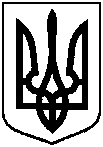 від  24 березня 2021 року №  516 - МР   м. СумиПро внесення змін до цільової комплексної Програми розвитку культури  Сумської міської  територіальної громади на 2019 - 2021 роки, затвердженої рішенням Сумської міської ради від 19 грудня 2018 року № 4329-МР (зі змінами)1.Загальний обсяг фінансових ресурсів, необхідних для реалізації програми, усього, у тому числі:2019 – 2021 рр. – 21393,1 тис. грн.,у тому числі:2019 р. –  6817,4 тис. грн.2020 р. –  7488,9 тис. грн.2021 р. –  7086,8 тис. грн.1.1коштів  міського бюджету 2019 р. –  6317,4 тис. грн.1.2коштів  бюджету міської ТГ2020 р. –  7488,9 тис. грн.2021 р. –  7086,8 тис. грн.1.3коштів державного бюджету2019 р. – 500,0 тис. грн.Обсяг коштів, які пропонується залучити на виконання програми Етапи виконання програмиЕтапи виконання програмиЕтапи виконання програмиУсього витрат на виконання програми Обсяг коштів, які пропонується залучити на виконання програми 2019 рік2020 рік2021 рікУсього витрат на виконання програми Обсяг ресурсів, усього, у тому числі:6817,47488,97086,821393,1міський бюджет6317,46317,4бюджет міської ТГ7488,97086,814575,7державний бюджет500,0500,0ВигодиВитрати                                                                                     Сфера інтересів держави                                                                                     Сфера інтересів державиПосилення ролі культури в  розвитку демократичного, громадського, духовного суспільстваКоштів не потребуєВідродження, збереження та популяризація національної культури, мови, культурних традицій краюКоштів не потребуєПідвищення культурного рівня населення міста, виховання у сумчан почуття патріотизму Коштів не потребуєСфера інтересів громадянСфера інтересів громадянЗабезпечення доступності всіх видів культурних послуг та культурної діяльності для кожного громадянина, задоволення інтелектуальних та духовних потреб населенняФінансування Програми в обсязі передбачених видатків у бюджеті міської ТГСтворення сприятливих умов для суспільної та культурної самореалізації талановитої особистості через організацію, проведення загальноміських культурно-мистецьких заходівКошти бюджету міської ТГ№ з/пПріоритетні завданняЗаходиСтрок виконання заходуВиконавціДжерела фінансуванняОрієнтовні обсяги фінансування (вартість), тис. грн. у тому числі:Очікуваний результат12345678Підпрограма І. Культурно-масова роботаПідпрограма І. Культурно-масова роботаПідпрограма І. Культурно-масова роботаПідпрограма І. Культурно-масова роботаПідпрограма І. Культурно-масова роботаПідпрограма І. Культурно-масова роботаПідпрограма І. Культурно-масова роботаПідпрограма І. Культурно-масова робота1.Проведення  культурно-мистецьких заходів та організація змістовного дозвілля 1.1.  Організація та проведення державних свят і міських культурно-мистецьких заходів2019-2021 рр.Відділ культури  Сумської міської радиМіський бюджет2019 р. –  1056,5Збільшення відсотку  охоплення населення міста культурно-мистецькими заходами1.Проведення  культурно-мистецьких заходів та організація змістовного дозвілля 1.1.  Організація та проведення державних свят і міських культурно-мистецьких заходів2019-2021 рр.Відділ культури  Сумської міської радиБюджет міської ТГ2020 р. –  1030,72021 р. –  838,1Збільшення відсотку  охоплення населення міста культурно-мистецькими заходами1.Проведення  культурно-мистецьких заходів та організація змістовного дозвілля 1.2.  Організація та проведення фестивалів і конкурсів2019-2021 рр.Відділ культури  Сумської міської радиМіський бюджет2019 р. – 1178,0Збільшення відсотку  охоплення населення міста культурно-мистецькими заходами1.Проведення  культурно-мистецьких заходів та організація змістовного дозвілля 1.2.  Організація та проведення фестивалів і конкурсів2019-2021 рр.Відділ культури  Сумської міської радиБюджет міської ТГ2020 р. – 1401,52021 р. – 1396,9Збільшення відсотку  охоплення населення міста культурно-мистецькими заходами123456781.3.  Вшанування діячів культури, науки, почесних громадян м. Суми, проведення творчих вечорів, проектів, звітів, сольних концертів2019-2021 рр.Відділ культури  Сумської міської радиМіський бюджет2019 р. – 20,0Популяризація кращих досягнень, обмін досвідом, розвиток творчої  майстерності, піднесення іміджу міста Суми1.3.  Вшанування діячів культури, науки, почесних громадян м. Суми, проведення творчих вечорів, проектів, звітів, сольних концертів2019-2021 рр.Відділ культури  Сумської міської радиБюджет міської ТГ2020 р. – 21,32021 р. – 22,5Популяризація кращих досягнень, обмін досвідом, розвиток творчої  майстерності, піднесення іміджу міста Суми1.4.   Проведення благодійних концертів, зустрічей тощо2019-2021 рр.Відділ культури  Сумської міської радиМіський бюджет2019 р. – 20,0Підвищення рівня виконавської майстерності, обмін досвідом, піднесення іміджу міста Суми на українській та світовій  культурній ниві 1.4.   Проведення благодійних концертів, зустрічей тощо2019-2021 рр.Відділ культури  Сумської міської радиБюджет міської ТГ2020 р. – 21,32021 р. – 22,5Підвищення рівня виконавської майстерності, обмін досвідом, піднесення іміджу міста Суми на українській та світовій  культурній ниві 1.5.  Участь творчих колективів міста у фестивалях, конкурсах, святах тощо2019-2021 рр.Відділ культури  Сумської міської радиМіський бюджет2019 р. – 246,0Підвищення рівня виконавської майстерності, обмін досвідом, піднесення іміджу міста Суми на українській та світовій  культурній ниві 1.5.  Участь творчих колективів міста у фестивалях, конкурсах, святах тощо2019-2021 рр.Відділ культури  Сумської міської радиБюджет міської ТГ2020 р. – 53,42021 р. – 56,3Підвищення рівня виконавської майстерності, обмін досвідом, піднесення іміджу міста Суми на українській та світовій  культурній ниві 1.6.  Участь учнів та викладачів шкіл у міжнародних, всеукраїнських, обласних та міських фестивалях, конкурсах2019-2021 рр.Школи естетичного виховання дітейМіський бюджет2019 р. – 43,0Підвищення рівня виконавської майстерності, обмін досвідом, піднесення іміджу міста Суми на українській та світовій  культурній ниві 1.6.  Участь учнів та викладачів шкіл у міжнародних, всеукраїнських, обласних та міських фестивалях, конкурсах2019-2021 рр.Школи естетичного виховання дітейБюджет міської ТГ2020 р. – 50,02021 р. – 45,0Підвищення рівня виконавської майстерності, обмін досвідом, піднесення іміджу міста Суми на українській та світовій  культурній ниві Підпрограма ІІ. Розвиток бібліотечної галузі містаПідпрограма ІІ. Розвиток бібліотечної галузі містаПідпрограма ІІ. Розвиток бібліотечної галузі містаПідпрограма ІІ. Розвиток бібліотечної галузі містаПідпрограма ІІ. Розвиток бібліотечної галузі містаПідпрограма ІІ. Розвиток бібліотечної галузі містаПідпрограма ІІ. Розвиток бібліотечної галузі містаПідпрограма ІІ. Розвиток бібліотечної галузі міста1.Вдосконалення форм та методів бібліотечно -бібліографічного обслуговування1.1.  Організація та проведення інтерактивних інформаційно-масових заходів (вуличних акцій, флешмобів, «круглих столів» тощо)2019-2021 рр.Відділ культури Сумської міської ради, Сумська міська централізована бібліотечна системаКоштів не потребуєПокращення якості бібліотечного обслуговування, охоплення ним понад 25% відсотків населення міста різних вікових і соціальних груп1.Вдосконалення форм та методів бібліотечно -бібліографічного обслуговування1.2. Організація роботи читацьких клубів2019-2021 рр.Відділ культури Сумської міської ради, Сумська міська централізована бібліотечна системаКоштів не потребуєПокращення якості бібліотечного обслуговування, охоплення ним понад 25% відсотків населення міста різних вікових і соціальних груп123456781.3.  Проведення навчань, надання консультацій з соціальних питань2019-2021 рр.Коштів не потребує1.4. Забезпечення роботи «юридичної клініки»2019-2021 рр.Коштів не потребує1.5. Забезпечення умов для якісного обслуговування людей з обмеженими можливостями2019-2021 рр.Коштів не потребуєПідвищення ролі бібліотек в сучасному суспільстві1.6. Організація та проведення проекту  «Золото рідного міста»2019-2021 рр.Коштів не потребуєПідвищення ролі бібліотек в сучасному суспільстві2.Розвиток інформаційно-комунікаційних технологій2.1. Забезпечення вільного доступу до електронних ресурсів бібліотек2019-2021 рр.Відділ культури Сумської міської ради, Сумська міська централізована бібліотечна системаКоштів не потребуєАктивізація ролі Сумської ЦБС в світовому інформаційному просторі, залучення до бібліотечних послуг нових віртуальних користувачів2.Розвиток інформаційно-комунікаційних технологій2.2. Розширення можливостей бібліотечних Інтернет-центрів2019-2021 рр.Відділ культури Сумської міської ради, Сумська міська централізована бібліотечна системаКоштів не потребуєАктивізація ролі Сумської ЦБС в світовому інформаційному просторі, залучення до бібліотечних послуг нових віртуальних користувачів2.Розвиток інформаційно-комунікаційних технологій2.3. Проведення роботи в рамках програми «Публічні бібліотеки - мости до Е-урядування»2019-2021 рр.Відділ культури Сумської міської ради, Сумська міська централізована бібліотечна системаКоштів не потребуєАктивізація ролі Сумської ЦБС в світовому інформаційному просторі, залучення до бібліотечних послуг нових віртуальних користувачів2.Розвиток інформаційно-комунікаційних технологій2.4. Забезпечення роботи інтернет-ресурсів СМЦБС та  «Inva – center.сom» 2019-2021 рр.Відділ культури Сумської міської ради, Сумська міська централізована бібліотечна системаКоштів не потребуєАктивізація ролі Сумської ЦБС в світовому інформаційному просторі, залучення до бібліотечних послуг нових віртуальних користувачів2.Розвиток інформаційно-комунікаційних технологій2.5.Участь в грантових проектах, програмах міжнародних організацій, фондів та УБА2019-2021 рр.Відділ культури Сумської міської ради, Сумська міська централізована бібліотечна системаКоштів не потребуєАктивізація ролі Сумської ЦБС в світовому інформаційному просторі, залучення до бібліотечних послуг нових віртуальних користувачів12345678Підпрограма ІІІ. Розвиток естетичного виховання підростаючого поколінняПідпрограма ІІІ. Розвиток естетичного виховання підростаючого поколінняПідпрограма ІІІ. Розвиток естетичного виховання підростаючого поколінняПідпрограма ІІІ. Розвиток естетичного виховання підростаючого поколінняПідпрограма ІІІ. Розвиток естетичного виховання підростаючого поколінняПідпрограма ІІІ. Розвиток естетичного виховання підростаючого поколінняПідпрограма ІІІ. Розвиток естетичного виховання підростаючого поколінняПідпрограма ІІІ. Розвиток естетичного виховання підростаючого покоління1.Залучення дітей до мистецької освіти1.1. Збереження та збільшення контингенту учнів2019-2021 рр.Відділ культури  Сумської міської ради,школи естетичного виховання дітейКоштів не потребуєОхоплення 7,5 % дітей шкільного віку позашкільною мистецькою освітою2.Підтримка творчої ініціативи учнів та викладачів шкіл естетичного виховання дітей2. 1. Підготовка учнів шкіл до участі у міжнародних, всеукраїнських, обласних та міських фестивалях, конкурсах2019-2021 рр.Відділ культури Сумської міської ради, школи естетичного виховання дітейКоштів не потребуєПідвищення  рівня виконавської майстерності учнів та викладачів шкіл естетичного виховання дітей2.Підтримка творчої ініціативи учнів та викладачів шкіл естетичного виховання дітей2.2. Підготовка учнів до проведення звітних концертів дитячих музичних шкіл2019-2021 рр.Коштів не потребуєПідвищення  рівня виконавської майстерності учнів та викладачів шкіл естетичного виховання дітей2.Підтримка творчої ініціативи учнів та викладачів шкіл естетичного виховання дітей2.3. Організація персональних та колективних виставок робіт учнів та викладачів ДХШ ім. Лисенка2019-2021 рр.Відділ культури Сумської міської ради, дитяча художня школа ім. М.Г. ЛисенкаКоштів не потребуєПідвищення  рівня виконавської майстерності учнів та викладачів шкіл естетичного виховання дітейПідпрограма ІV. Розвиток та модернізація існуючої мережі закладів культури містаПідпрограма ІV. Розвиток та модернізація існуючої мережі закладів культури містаПідпрограма ІV. Розвиток та модернізація існуючої мережі закладів культури містаПідпрограма ІV. Розвиток та модернізація існуючої мережі закладів культури містаПідпрограма ІV. Розвиток та модернізація існуючої мережі закладів культури містаПідпрограма ІV. Розвиток та модернізація існуючої мережі закладів культури містаПідпрограма ІV. Розвиток та модернізація існуючої мережі закладів культури містаПідпрограма ІV. Розвиток та модернізація існуючої мережі закладів культури міста1.Модернізація матеріально-технічної бази та розвиток міської централізованої бібліотечної системи1.1. Поповнення бібліотечних фондів новими сучасними виданнями(придбання книжкової продукції)2019-2021 рр.Відділ культури  Сумської міської ради, Сумська міська централізована бібліотечна системаМіський бюджет2019 р. –  200,0Залучення до бібліотечного обслуговування громадян міста різних вікових категорій, покращення якості інформаційних послуг та умов праці працюючих1.Модернізація матеріально-технічної бази та розвиток міської централізованої бібліотечної системи1.1. Поповнення бібліотечних фондів новими сучасними виданнями(придбання книжкової продукції)2019-2021 рр.Відділ культури  Сумської міської ради, Сумська міська централізована бібліотечна системаБюджет міської ТГ2020 р. –  213,42021 р. –  225,1Залучення до бібліотечного обслуговування громадян міста різних вікових категорій, покращення якості інформаційних послуг та умов праці працюючих1.Модернізація матеріально-технічної бази та розвиток міської централізованої бібліотечної системи1.2. Оформлення передплати на періодичні видання2019-2021 рр.Відділ культури  Сумської міської ради, Сумська міська централізована бібліотечна системаМіський бюджет2019 р. – 225,0Залучення до бібліотечного обслуговування громадян міста різних вікових категорій, покращення якості інформаційних послуг та умов праці працюючих1.Модернізація матеріально-технічної бази та розвиток міської централізованої бібліотечної системи1.2. Оформлення передплати на періодичні видання2019-2021 рр.Відділ культури  Сумської міської ради, Сумська міська централізована бібліотечна системаБюджет міської ТГ2020 р. – 240,12021 р. – 253,3Залучення до бібліотечного обслуговування громадян міста різних вікових категорій, покращення якості інформаційних послуг та умов праці працюючих123456781.3.  Оновлення меблів  2019-2021 рр.Міський бюджет2019 р. – 300,01.3.  Оновлення меблів  2019-2021 рр.Бюджет міської ТГ2020 р. – 320,12021 р. – 337,71.4. Придбання обладнання і предметів довгострокового користування2019-2021 рр.Міський бюджет2019 р. – 520,01.4. Придбання обладнання і предметів довгострокового користування2019-2021 рр.Бюджет міської ТГ2020 р. – 533,52021 р. – 562,81.5.  Проведення поточних ремонтів приміщень  бібліотек-філій та ЦБС2019-2021 рр.Міський бюджет2019 р. – 400,01.5.  Проведення поточних ремонтів приміщень  бібліотек-філій та ЦБС2019-2021 рр.Бюджет міської ТГ2020 р. – 626,82021 р. – 450,32.Модернізація навчальної та матеріально-технічної бази шкіл естетичного виховання дітей2.1. Придбання музичних інструментів2019-2021 рр.Відділ культури  Сумської міської ради, школи естетичного виховання дітейМіський бюджет2019 р. – 200,0Покращення якості освітніх послуг з початкової мистецької освіти за рахунок оновлення музичних інструментів, покращення матеріально-технічної бази; поліпшення умов праці працюючих 2.Модернізація навчальної та матеріально-технічної бази шкіл естетичного виховання дітей2.1. Придбання музичних інструментів2019-2021 рр.Відділ культури  Сумської міської ради, школи естетичного виховання дітейБюджет міської ТГ2020 р. – 663,42021 р. – 225,1Покращення якості освітніх послуг з початкової мистецької освіти за рахунок оновлення музичних інструментів, покращення матеріально-технічної бази; поліпшення умов праці працюючих 2.Модернізація навчальної та матеріально-технічної бази шкіл естетичного виховання дітей2.2. Оновлення меблів2019-2021 рр.Відділ культури  Сумської міської ради, школи естетичного виховання дітейМіський бюджет2019 р. – 250,0Покращення якості освітніх послуг з початкової мистецької освіти за рахунок оновлення музичних інструментів, покращення матеріально-технічної бази; поліпшення умов праці працюючих 2.Модернізація навчальної та матеріально-технічної бази шкіл естетичного виховання дітей2.2. Оновлення меблів2019-2021 рр.Відділ культури  Сумської міської ради, школи естетичного виховання дітейБюджет міської ТГ2020 р. – 213,42021 р. – 225,1Покращення якості освітніх послуг з початкової мистецької освіти за рахунок оновлення музичних інструментів, покращення матеріально-технічної бази; поліпшення умов праці працюючих 2.Модернізація навчальної та матеріально-технічної бази шкіл естетичного виховання дітей2.3.  Придбання обладнання і предметів довгострокового користування2019-2021 рр.Відділ культури  Сумської міської ради, школи естетичного виховання дітейМіський бюджет2019 р. – 200,0Покращення якості освітніх послуг з початкової мистецької освіти за рахунок оновлення музичних інструментів, покращення матеріально-технічної бази; поліпшення умов праці працюючих 2.Модернізація навчальної та матеріально-технічної бази шкіл естетичного виховання дітей2.3.  Придбання обладнання і предметів довгострокового користування2019-2021 рр.Відділ культури  Сумської міської ради, школи естетичного виховання дітейБюджет міської ТГ2020 р. – 213,42021 р. – 225,1Покращення якості освітніх послуг з початкової мистецької освіти за рахунок оновлення музичних інструментів, покращення матеріально-технічної бази; поліпшення умов праці працюючих 2.Модернізація навчальної та матеріально-технічної бази шкіл естетичного виховання дітей2.4.  Оформлення передплати на періодичні видання2019-2021 рр.Відділ культури  Сумської міської ради, школи естетичного виховання дітейМіський бюджет2019 р. – 15,0Покращення якості освітніх послуг з початкової мистецької освіти за рахунок оновлення музичних інструментів, покращення матеріально-технічної бази; поліпшення умов праці працюючих 2.Модернізація навчальної та матеріально-технічної бази шкіл естетичного виховання дітей2.4.  Оформлення передплати на періодичні видання2019-2021 рр.Відділ культури  Сумської міської ради, школи естетичного виховання дітейБюджет міської ТГ2020 р. – 21,02021 р. –  16,9Покращення якості освітніх послуг з початкової мистецької освіти за рахунок оновлення музичних інструментів, покращення матеріально-технічної бази; поліпшення умов праці працюючих 2.Модернізація навчальної та матеріально-технічної бази шкіл естетичного виховання дітей2.5. Поточний ремонт приміщень шкіл естетичного виховання дітей2019-2021 рр.Відділ культури  Сумської міської ради, школи естетичного виховання дітейМіський бюджет2019 р. – 300,0Покращення якості освітніх послуг з початкової мистецької освіти за рахунок оновлення музичних інструментів, покращення матеріально-технічної бази; поліпшення умов праці працюючих 2.Модернізація навчальної та матеріально-технічної бази шкіл естетичного виховання дітей2.5. Поточний ремонт приміщень шкіл естетичного виховання дітей2019-2021 рр.Відділ культури  Сумської міської ради, школи естетичного виховання дітейБюджет міської ТГ2020 р. – 513,42021 р. – 225,1Покращення якості освітніх послуг з початкової мистецької освіти за рахунок оновлення музичних інструментів, покращення матеріально-технічної бази; поліпшення умов праці працюючих 123456783.Модернізація матеріально -технічної бази та розвиток клубних закладів3.1. Оновлення меблів2020-2021 рр.Відділ культури Сумської міської ради, клубні закладиБюджет міської ТГ2020 р. – 50,02021 р. – 80,0Покращення умов для діяльності творчих колективів, гуртків, розвитку аматорської народної творчості, організації дозвілля різновікових груп населення.3.Модернізація матеріально -технічної бази та розвиток клубних закладів3.2.  Придбання обладнання і предметів довгострокового користування2020-2021 рр.Відділ культури Сумської міської ради, клубні закладиБюджет міської ТГ2020 р. – 50,02021 р. – 100,0Покращення умов для діяльності творчих колективів, гуртків, розвитку аматорської народної творчості, організації дозвілля різновікових груп населення.3.Модернізація матеріально -технічної бази та розвиток клубних закладів3.3. Поточний ремонт приміщень клубних закладів2020-2021 рр.Відділ культури Сумської міської ради, клубні закладиБюджет міської ТГ2020 р. – 70,02021 р. – 150,0Покращення умов для діяльності творчих колективів, гуртків, розвитку аматорської народної творчості, організації дозвілля різновікових груп населення.Підпрограма V. Розвиток туристичної галузіПідпрограма V. Розвиток туристичної галузіПідпрограма V. Розвиток туристичної галузіПідпрограма V. Розвиток туристичної галузіПідпрограма V. Розвиток туристичної галузіПідпрограма V. Розвиток туристичної галузіПідпрограма V. Розвиток туристичної галузіПідпрограма V. Розвиток туристичної галузі1.Удосконалення рекламно-інформаційної кампанії Сумської міської територіальної громади1.1. Підтримка інформаційного сайту2019 р.Відділ культури Сумської міської радиМіський бюджет2019 рік – 10,0Популяризація туристичного продукту міста.Збільшення потоку туристів1.Удосконалення рекламно-інформаційної кампанії Сумської міської територіальної громади1.2. Взаємообмін рекламно-інформаційною продукцією, яка містить інформацію про туристичний потенціал міста  з іншими містами України2019 р.Відділ культури Сумської міської радиКоштів не потребуєПопуляризація туристичного продукту міста.Збільшення потоку туристів1.Удосконалення рекламно-інформаційної кампанії Сумської міської територіальної громади1.3. Участь у регіональних та міжнародних туристичних виставках, ярмарках, форумах2019 р.Відділ культури Сумської міської радиМіський бюджет2019 рік – 10,9Популяризація туристичного продукту міста.Збільшення потоку туристів2.Сприяння створенню якісного інформаційно- туристичного продукту2.1. Розробка промоційної друкованої продукції про туристичні можливості міста Суми2019 р.Відділ культури Сумської міської радиМіський бюджет2019 рік – 15,0Підвищення якості екскурсій у місті Суми3.Активізація розвитку туризму, поширення інформації про історико-культурну спадщину міста3.1. Упровадження туристично-екскурсійних маршрутів історико-краєзнавчої, літературно-мистецтвознавчої та іншої тематики.2019 р.Управління освіти і науки Сумської міської радиБатьківські (залучені) коштиПопуляризація туризму, поширення інформації про історико-культурну спадщину міста.12345678Підпрограма VІ. Збереження культурної спадщини містаПідпрограма VІ. Збереження культурної спадщини містаПідпрограма VІ. Збереження культурної спадщини містаПідпрограма VІ. Збереження культурної спадщини містаПідпрограма VІ. Збереження культурної спадщини містаПідпрограма VІ. Збереження культурної спадщини містаПідпрограма VІ. Збереження культурної спадщини містаПідпрограма VІ. Збереження культурної спадщини міста1.Паспортизація об’єктів культурної спадщини міста Суми1.1. Виготовлення облікових карток та паспортів на об’єкти історії та монументального мистецтва2019-2021рр.Відділ культури Сумської міської радиМіський бюджет2019 рік – 8,0 Виготовлення облікових карток  документації на 10 об’єктів1.Паспортизація об’єктів культурної спадщини міста Суми1.1. Виготовлення облікових карток та паспортів на об’єкти історії та монументального мистецтва2019-2021рр.Відділ культури Сумської міської радиБюджет міської ТГ2020 рік – 8,52021 рік – 9,0 Виготовлення облікових карток  документації на 10 об’єктівПідпрограма VІІ. Виконання інвестиційних проектівПідпрограма VІІ. Виконання інвестиційних проектівПідпрограма VІІ. Виконання інвестиційних проектівПідпрограма VІІ. Виконання інвестиційних проектівПідпрограма VІІ. Виконання інвестиційних проектівПідпрограма VІІ. Виконання інвестиційних проектівПідпрограма VІІ. Виконання інвестиційних проектівПідпрограма VІІ. Виконання інвестиційних проектів1.Проведення капітального ремонту бібліотек-філій Сумської МЦБС1.1. Субвенція з державного бюджету місцевим бюджетам на здійснення заходів щодо соціально-економічного розвитку окремих територій на капітальний ремонт2019р.Відділ культури Сумської міської радиДержавний бюджет2019 рік – 500,0 Покращення технічного стану будівліПідпрограма VІІІ. Будівництво установ та закладів культуриПідпрограма VІІІ. Будівництво установ та закладів культуриПідпрограма VІІІ. Будівництво установ та закладів культуриПідпрограма VІІІ. Будівництво установ та закладів культуриПідпрограма VІІІ. Будівництво установ та закладів культуриПідпрограма VІІІ. Будівництво установ та закладів культуриПідпрограма VІІІ. Будівництво установ та закладів культуриПідпрограма VІІІ. Будівництво установ та закладів культури1.Проведення капітального ремонту будівель та установ галузі культури1.1. Проведення капітального ремонту приміщень та будівель Сумської МЦБС2019-2020рр.Відділ культури Сумської міської радиМіський бюджет2019 рік – 800,0Модернізація та покращення технічного стану будівель та установ.1.Проведення капітального ремонту будівель та установ галузі культури1.1. Проведення капітального ремонту приміщень та будівель Сумської МЦБС2019-2020рр.Відділ культури Сумської міської радиБюджет міської ТГ2020 рік – 853,6Модернізація та покращення технічного стану будівель та установ.1.Проведення капітального ремонту будівель та установ галузі культури1.2. Проведення капітального ремонту приміщень та будівель шкіл естетичного виховання дітей2019-2021рр.Відділ культури Сумської міської радиМіський бюджет2019 рік – 300,0Модернізація та покращення технічного стану будівель та установ.1.Проведення капітального ремонту будівель та установ галузі культури1.2. Проведення капітального ремонту приміщень та будівель шкіл естетичного виховання дітей2019-2021рр.Відділ культури Сумської міської радиБюджет міської ТГ2020 рік – 320,12021 рік – 350,0Модернізація та покращення технічного стану будівель та установ.1.Проведення капітального ремонту будівель та установ галузі культури1.3. Проведення капітального ремонту приміщень та будівель клубних закладів2021р.Відділ культури Сумської міської радиБюджет міської ТГ2021 рік –1270,0Модернізація та покращення технічного стану будівель та установ.Завдання,КТКВКДжерелафінансування2019 рік (план)2019 рік (план)2019 рік (план)2020 рік (план)2020 рік (план)2020 рік (план)2021 рік (план)2021 рік (план)2021 рік (план)Відпо-відальнівиконавціЗавдання,КТКВКДжерелафінансуванняОбсяг витрату тому числі кошти міського бюджетуу тому числі кошти міського бюджетуОбсяг витрату тому числі кошти бюджету міської ТГу тому числі кошти бюджету міської ТГОбсяг витрату тому числі кошти бюджету міської ТГу тому числі кошти бюджету міської ТГВідпо-відальнівиконавціЗавдання,КТКВКДжерелафінансуванняОбсяг витратЗагальний фондСпеціаль-ний фондОбсяг витратЗагальний фондСпеціаль-ний фондОбсяг витратЗагаль-ний фондСпеціаль-ний фондВідпо-відальнівиконавці123456789101112Всього на виконання програми6817,44027,42790,07488,94598,82890,17086,84083,63003,2у тому числі:Міський бюджет6317,44027,42290,0у тому числі:Бюджет міської ТГ7488,94598,82890,17086,84083,63003,2у тому числі:Субвенція з державного бюджету500,0500,0Мета Програми: Забезпечення організаційних та економічних умов для розвитку культурно-освітньої сфери міста.Мета Програми: Забезпечення організаційних та економічних умов для розвитку культурно-освітньої сфери міста.Мета Програми: Забезпечення організаційних та економічних умов для розвитку культурно-освітньої сфери міста.Мета Програми: Забезпечення організаційних та економічних умов для розвитку культурно-освітньої сфери міста.Мета Програми: Забезпечення організаційних та економічних умов для розвитку культурно-освітньої сфери міста.Мета Програми: Забезпечення організаційних та економічних умов для розвитку культурно-освітньої сфери міста.Мета Програми: Забезпечення організаційних та економічних умов для розвитку культурно-освітньої сфери міста.Мета Програми: Забезпечення організаційних та економічних умов для розвитку культурно-освітньої сфери міста.Мета Програми: Забезпечення організаційних та економічних умов для розвитку культурно-освітньої сфери міста.Мета Програми: Забезпечення організаційних та економічних умов для розвитку культурно-освітньої сфери міста.Мета Програми: Забезпечення організаційних та економічних умов для розвитку культурно-освітньої сфери міста.Мета Програми: Забезпечення організаційних та економічних умов для розвитку культурно-освітньої сфери міста.123456789101112Підпрограма І: Культурно-масова робота  Мета: збереження українських національних традицій, виховання патріотизму, організація змістовного дозвілля для підвищення культурного рівня та естетичних смаків населення міста, підтримка обдарованої молоді та урізноманітнення проведення культурно-масових заходів.Підпрограма І: Культурно-масова робота  Мета: збереження українських національних традицій, виховання патріотизму, організація змістовного дозвілля для підвищення культурного рівня та естетичних смаків населення міста, підтримка обдарованої молоді та урізноманітнення проведення культурно-масових заходів.Підпрограма І: Культурно-масова робота  Мета: збереження українських національних традицій, виховання патріотизму, організація змістовного дозвілля для підвищення культурного рівня та естетичних смаків населення міста, підтримка обдарованої молоді та урізноманітнення проведення культурно-масових заходів.Підпрограма І: Культурно-масова робота  Мета: збереження українських національних традицій, виховання патріотизму, організація змістовного дозвілля для підвищення культурного рівня та естетичних смаків населення міста, підтримка обдарованої молоді та урізноманітнення проведення культурно-масових заходів.Підпрограма І: Культурно-масова робота  Мета: збереження українських національних традицій, виховання патріотизму, організація змістовного дозвілля для підвищення культурного рівня та естетичних смаків населення міста, підтримка обдарованої молоді та урізноманітнення проведення культурно-масових заходів.Підпрограма І: Культурно-масова робота  Мета: збереження українських національних традицій, виховання патріотизму, організація змістовного дозвілля для підвищення культурного рівня та естетичних смаків населення міста, підтримка обдарованої молоді та урізноманітнення проведення культурно-масових заходів.Підпрограма І: Культурно-масова робота  Мета: збереження українських національних традицій, виховання патріотизму, організація змістовного дозвілля для підвищення культурного рівня та естетичних смаків населення міста, підтримка обдарованої молоді та урізноманітнення проведення культурно-масових заходів.Підпрограма І: Культурно-масова робота  Мета: збереження українських національних традицій, виховання патріотизму, організація змістовного дозвілля для підвищення культурного рівня та естетичних смаків населення міста, підтримка обдарованої молоді та урізноманітнення проведення культурно-масових заходів.Підпрограма І: Культурно-масова робота  Мета: збереження українських національних традицій, виховання патріотизму, організація змістовного дозвілля для підвищення культурного рівня та естетичних смаків населення міста, підтримка обдарованої молоді та урізноманітнення проведення культурно-масових заходів.Підпрограма І: Культурно-масова робота  Мета: збереження українських національних традицій, виховання патріотизму, організація змістовного дозвілля для підвищення культурного рівня та естетичних смаків населення міста, підтримка обдарованої молоді та урізноманітнення проведення культурно-масових заходів.Підпрограма І: Культурно-масова робота  Мета: збереження українських національних традицій, виховання патріотизму, організація змістовного дозвілля для підвищення культурного рівня та естетичних смаків населення міста, підтримка обдарованої молоді та урізноманітнення проведення культурно-масових заходів.Підпрограма І: Культурно-масова робота  Мета: збереження українських національних традицій, виховання патріотизму, організація змістовного дозвілля для підвищення культурного рівня та естетичних смаків населення міста, підтримка обдарованої молоді та урізноманітнення проведення культурно-масових заходів.Всього на виконання підпрограми І, КПКВК 1014082Міський бюджет2563,52563,5Відділ культури  Сумської міської радиВсього на виконання підпрограми І, КПКВК 1014082Бюджет міської ТГ2578,22578,22381,32381,3Відділ культури  Сумської міської радиЗавдання 1.Проведення культурно-мистецьких заходів та організація змістовного дозвілляМіський бюджет2563,52563,5Відділ культури  Сумської міської радиЗавдання 1.Проведення культурно-мистецьких заходів та організація змістовного дозвілляБюджет міської ТГ2578,22578,22381,32381,3Відділ культури  Сумської міської радиПідпрограма ІV: Розвиток та модернізація існуючої мережі закладів культури містаМета: посилення ролі культури в місті, підвищення її значення у розвитку демократичного, громадського, духовного суспільства, забезпечення доступності послуг з початкової мистецької освіти, задоволення інтелектуальних та духовних потреб населення, зміцнення національно-культурних традицій.Підпрограма ІV: Розвиток та модернізація існуючої мережі закладів культури містаМета: посилення ролі культури в місті, підвищення її значення у розвитку демократичного, громадського, духовного суспільства, забезпечення доступності послуг з початкової мистецької освіти, задоволення інтелектуальних та духовних потреб населення, зміцнення національно-культурних традицій.Підпрограма ІV: Розвиток та модернізація існуючої мережі закладів культури містаМета: посилення ролі культури в місті, підвищення її значення у розвитку демократичного, громадського, духовного суспільства, забезпечення доступності послуг з початкової мистецької освіти, задоволення інтелектуальних та духовних потреб населення, зміцнення національно-культурних традицій.Підпрограма ІV: Розвиток та модернізація існуючої мережі закладів культури містаМета: посилення ролі культури в місті, підвищення її значення у розвитку демократичного, громадського, духовного суспільства, забезпечення доступності послуг з початкової мистецької освіти, задоволення інтелектуальних та духовних потреб населення, зміцнення національно-культурних традицій.Підпрограма ІV: Розвиток та модернізація існуючої мережі закладів культури містаМета: посилення ролі культури в місті, підвищення її значення у розвитку демократичного, громадського, духовного суспільства, забезпечення доступності послуг з початкової мистецької освіти, задоволення інтелектуальних та духовних потреб населення, зміцнення національно-культурних традицій.Підпрограма ІV: Розвиток та модернізація існуючої мережі закладів культури містаМета: посилення ролі культури в місті, підвищення її значення у розвитку демократичного, громадського, духовного суспільства, забезпечення доступності послуг з початкової мистецької освіти, задоволення інтелектуальних та духовних потреб населення, зміцнення національно-культурних традицій.Підпрограма ІV: Розвиток та модернізація існуючої мережі закладів культури містаМета: посилення ролі культури в місті, підвищення її значення у розвитку демократичного, громадського, духовного суспільства, забезпечення доступності послуг з початкової мистецької освіти, задоволення інтелектуальних та духовних потреб населення, зміцнення національно-культурних традицій.Підпрограма ІV: Розвиток та модернізація існуючої мережі закладів культури містаМета: посилення ролі культури в місті, підвищення її значення у розвитку демократичного, громадського, духовного суспільства, забезпечення доступності послуг з початкової мистецької освіти, задоволення інтелектуальних та духовних потреб населення, зміцнення національно-культурних традицій.Підпрограма ІV: Розвиток та модернізація існуючої мережі закладів культури містаМета: посилення ролі культури в місті, підвищення її значення у розвитку демократичного, громадського, духовного суспільства, забезпечення доступності послуг з початкової мистецької освіти, задоволення інтелектуальних та духовних потреб населення, зміцнення національно-культурних традицій.Підпрограма ІV: Розвиток та модернізація існуючої мережі закладів культури містаМета: посилення ролі культури в місті, підвищення її значення у розвитку демократичного, громадського, духовного суспільства, забезпечення доступності послуг з початкової мистецької освіти, задоволення інтелектуальних та духовних потреб населення, зміцнення національно-культурних традицій.Підпрограма ІV: Розвиток та модернізація існуючої мережі закладів культури містаМета: посилення ролі культури в місті, підвищення її значення у розвитку демократичного, громадського, духовного суспільства, забезпечення доступності послуг з початкової мистецької освіти, задоволення інтелектуальних та духовних потреб населення, зміцнення національно-культурних традицій.Підпрограма ІV: Розвиток та модернізація існуючої мережі закладів культури містаМета: посилення ролі культури в місті, підвищення її значення у розвитку демократичного, громадського, духовного суспільства, забезпечення доступності послуг з початкової мистецької освіти, задоволення інтелектуальних та духовних потреб населення, зміцнення національно-культурних традицій.Всього на виконання підпрограми ІVМіський бюджет2610,01420,01190,0Відділ культури Сумської міської радиВсього на виконання підпрограми ІVБюджет міської ТГ3728,52012,11716,43076,51693,31383,2Відділ культури Сумської міської радиЗавдання 1.Модернізація  матеріально-технічної бази міської централізованої бібліотечної системи,КПКВК 1014030Міський бюджет1645,0845,0800,0Відділ культури Сумської міської радиЗавдання 1.Модернізація  матеріально-технічної бази міської централізованої бібліотечної системи,КПКВК 1014030Бюджет міської ТГ1933,91080,3853,61829,2928,7900,5Відділ культури Сумської міської ради123456789101112Завдання 2. Модернізація навчальної та матеріально-технічної бази шкіл естетичного виховання дітей,КПКВК 1011100 / КПКВК 1011080Міський бюджет965,0575,0390,0Відділ культури Сумської міської радиЗавдання 2. Модернізація навчальної та матеріально-технічної бази шкіл естетичного виховання дітей,КПКВК 1011100 / КПКВК 1011080Бюджет міської ТГ1624,6811,8812,8917,3534,6382,7Відділ культури Сумської міської радиЗавдання 3. Модернізація матеріально-технічної бази та розвиток клубних закладів,КПКВК 1014060Бюджет міської ТГ170,0120,050,0330,0230,0100,0Відділ культури Сумської міської радиПідпрограма V: Розвиток туристичної галузіМета: сприяння розвитку внутрішнього туризму в місті Суми, створення сприятливих умов для ефективного використання історико-культурного та туристично-рекреаційного потенціалу.Підпрограма V: Розвиток туристичної галузіМета: сприяння розвитку внутрішнього туризму в місті Суми, створення сприятливих умов для ефективного використання історико-культурного та туристично-рекреаційного потенціалу.Підпрограма V: Розвиток туристичної галузіМета: сприяння розвитку внутрішнього туризму в місті Суми, створення сприятливих умов для ефективного використання історико-культурного та туристично-рекреаційного потенціалу.Підпрограма V: Розвиток туристичної галузіМета: сприяння розвитку внутрішнього туризму в місті Суми, створення сприятливих умов для ефективного використання історико-культурного та туристично-рекреаційного потенціалу.Підпрограма V: Розвиток туристичної галузіМета: сприяння розвитку внутрішнього туризму в місті Суми, створення сприятливих умов для ефективного використання історико-культурного та туристично-рекреаційного потенціалу.Підпрограма V: Розвиток туристичної галузіМета: сприяння розвитку внутрішнього туризму в місті Суми, створення сприятливих умов для ефективного використання історико-культурного та туристично-рекреаційного потенціалу.Підпрограма V: Розвиток туристичної галузіМета: сприяння розвитку внутрішнього туризму в місті Суми, створення сприятливих умов для ефективного використання історико-культурного та туристично-рекреаційного потенціалу.Підпрограма V: Розвиток туристичної галузіМета: сприяння розвитку внутрішнього туризму в місті Суми, створення сприятливих умов для ефективного використання історико-культурного та туристично-рекреаційного потенціалу.Підпрограма V: Розвиток туристичної галузіМета: сприяння розвитку внутрішнього туризму в місті Суми, створення сприятливих умов для ефективного використання історико-культурного та туристично-рекреаційного потенціалу.Підпрограма V: Розвиток туристичної галузіМета: сприяння розвитку внутрішнього туризму в місті Суми, створення сприятливих умов для ефективного використання історико-культурного та туристично-рекреаційного потенціалу.Підпрограма V: Розвиток туристичної галузіМета: сприяння розвитку внутрішнього туризму в місті Суми, створення сприятливих умов для ефективного використання історико-культурного та туристично-рекреаційного потенціалу.Підпрограма V: Розвиток туристичної галузіМета: сприяння розвитку внутрішнього туризму в місті Суми, створення сприятливих умов для ефективного використання історико-культурного та туристично-рекреаційного потенціалу.Всього на виконання підпрограми VМіський бюджет35,935,9Завдання 1 .Удосконалення  рекламно-інформаційної кампанії міста Суми, з них по :Міський бюджет20,920,9Відділ культури Сумської міської радиКПКВК 101408110,010,0Відділ культури Сумської міської радиКПКВК 101408210,910,9Відділ культури Сумської міської радиЗавдання 2 .Сприяння створенню якісного туристичного продукту,КПКВК 1014082Міський бюджет15,015,0Відділ культури Сумської міської ради123456789101112Підпрограма VІ: Збереження культурної спадщини містаМета: забезпечення належного рівня збереження та використання об’єктів культурної спадщини в суспільному житті міста, виготовлення паспортів на об’єкти культурної спадщини.Підпрограма VІ: Збереження культурної спадщини містаМета: забезпечення належного рівня збереження та використання об’єктів культурної спадщини в суспільному житті міста, виготовлення паспортів на об’єкти культурної спадщини.Підпрограма VІ: Збереження культурної спадщини містаМета: забезпечення належного рівня збереження та використання об’єктів культурної спадщини в суспільному житті міста, виготовлення паспортів на об’єкти культурної спадщини.Підпрограма VІ: Збереження культурної спадщини містаМета: забезпечення належного рівня збереження та використання об’єктів культурної спадщини в суспільному житті міста, виготовлення паспортів на об’єкти культурної спадщини.Підпрограма VІ: Збереження культурної спадщини містаМета: забезпечення належного рівня збереження та використання об’єктів культурної спадщини в суспільному житті міста, виготовлення паспортів на об’єкти культурної спадщини.Підпрограма VІ: Збереження культурної спадщини містаМета: забезпечення належного рівня збереження та використання об’єктів культурної спадщини в суспільному житті міста, виготовлення паспортів на об’єкти культурної спадщини.Підпрограма VІ: Збереження культурної спадщини містаМета: забезпечення належного рівня збереження та використання об’єктів культурної спадщини в суспільному житті міста, виготовлення паспортів на об’єкти культурної спадщини.Підпрограма VІ: Збереження культурної спадщини містаМета: забезпечення належного рівня збереження та використання об’єктів культурної спадщини в суспільному житті міста, виготовлення паспортів на об’єкти культурної спадщини.Підпрограма VІ: Збереження культурної спадщини містаМета: забезпечення належного рівня збереження та використання об’єктів культурної спадщини в суспільному житті міста, виготовлення паспортів на об’єкти культурної спадщини.Підпрограма VІ: Збереження культурної спадщини містаМета: забезпечення належного рівня збереження та використання об’єктів культурної спадщини в суспільному житті міста, виготовлення паспортів на об’єкти культурної спадщини.Підпрограма VІ: Збереження культурної спадщини містаМета: забезпечення належного рівня збереження та використання об’єктів культурної спадщини в суспільному житті міста, виготовлення паспортів на об’єкти культурної спадщини.Підпрограма VІ: Збереження культурної спадщини містаМета: забезпечення належного рівня збереження та використання об’єктів культурної спадщини в суспільному житті міста, виготовлення паспортів на об’єкти культурної спадщини.Всього на виконання підпрограми VІМіський бюджет8,08,0Всього на виконання підпрограми VІБюджет міської ТГ8,58,59,09,0Завдання 1 .Паспортизація об’єктів культурної спадщини міста Суми, КПКВК 1014082Міський бюджет8,08,0Відділ культури Сумської міської радиЗавдання 1 .Паспортизація об’єктів культурної спадщини міста Суми, КПКВК 1014082Бюджет міської ТГ8,58,59,09,0Відділ культури Сумської міської радиПідпрограма VІІ: Виконання інвестиційних проектівМета: створення комфортних умов для задоволення інтелектуальних та духовних потреб населення шляхом покращення технічного стану будівлі.Підпрограма VІІ: Виконання інвестиційних проектівМета: створення комфортних умов для задоволення інтелектуальних та духовних потреб населення шляхом покращення технічного стану будівлі.Підпрограма VІІ: Виконання інвестиційних проектівМета: створення комфортних умов для задоволення інтелектуальних та духовних потреб населення шляхом покращення технічного стану будівлі.Підпрограма VІІ: Виконання інвестиційних проектівМета: створення комфортних умов для задоволення інтелектуальних та духовних потреб населення шляхом покращення технічного стану будівлі.Підпрограма VІІ: Виконання інвестиційних проектівМета: створення комфортних умов для задоволення інтелектуальних та духовних потреб населення шляхом покращення технічного стану будівлі.Підпрограма VІІ: Виконання інвестиційних проектівМета: створення комфортних умов для задоволення інтелектуальних та духовних потреб населення шляхом покращення технічного стану будівлі.Підпрограма VІІ: Виконання інвестиційних проектівМета: створення комфортних умов для задоволення інтелектуальних та духовних потреб населення шляхом покращення технічного стану будівлі.Підпрограма VІІ: Виконання інвестиційних проектівМета: створення комфортних умов для задоволення інтелектуальних та духовних потреб населення шляхом покращення технічного стану будівлі.Підпрограма VІІ: Виконання інвестиційних проектівМета: створення комфортних умов для задоволення інтелектуальних та духовних потреб населення шляхом покращення технічного стану будівлі.Підпрограма VІІ: Виконання інвестиційних проектівМета: створення комфортних умов для задоволення інтелектуальних та духовних потреб населення шляхом покращення технічного стану будівлі.Підпрограма VІІ: Виконання інвестиційних проектівМета: створення комфортних умов для задоволення інтелектуальних та духовних потреб населення шляхом покращення технічного стану будівлі.Підпрограма VІІ: Виконання інвестиційних проектівМета: створення комфортних умов для задоволення інтелектуальних та духовних потреб населення шляхом покращення технічного стану будівлі.Всього на виконання підпрограми VІІСубвенція з державного бюджету500,0500,0Завдання 1. Капітальний ремонт бібліотек-філій Сумської МЦБСКПКВК 1017363Субвенція з державного бюджету500,0500,0Відділ культури  Сумської міської радиПідпрограма VІІІ: Будівництво установ  та закладів культуриМета: проведення капітальних вкладень для модернізації та покращення технічного стану будівель та установ галузі культури.Підпрограма VІІІ: Будівництво установ  та закладів культуриМета: проведення капітальних вкладень для модернізації та покращення технічного стану будівель та установ галузі культури.Підпрограма VІІІ: Будівництво установ  та закладів культуриМета: проведення капітальних вкладень для модернізації та покращення технічного стану будівель та установ галузі культури.Підпрограма VІІІ: Будівництво установ  та закладів культуриМета: проведення капітальних вкладень для модернізації та покращення технічного стану будівель та установ галузі культури.Підпрограма VІІІ: Будівництво установ  та закладів культуриМета: проведення капітальних вкладень для модернізації та покращення технічного стану будівель та установ галузі культури.Підпрограма VІІІ: Будівництво установ  та закладів культуриМета: проведення капітальних вкладень для модернізації та покращення технічного стану будівель та установ галузі культури.Підпрограма VІІІ: Будівництво установ  та закладів культуриМета: проведення капітальних вкладень для модернізації та покращення технічного стану будівель та установ галузі культури.Підпрограма VІІІ: Будівництво установ  та закладів культуриМета: проведення капітальних вкладень для модернізації та покращення технічного стану будівель та установ галузі культури.Підпрограма VІІІ: Будівництво установ  та закладів культуриМета: проведення капітальних вкладень для модернізації та покращення технічного стану будівель та установ галузі культури.Підпрограма VІІІ: Будівництво установ  та закладів культуриМета: проведення капітальних вкладень для модернізації та покращення технічного стану будівель та установ галузі культури.Підпрограма VІІІ: Будівництво установ  та закладів культуриМета: проведення капітальних вкладень для модернізації та покращення технічного стану будівель та установ галузі культури.Підпрограма VІІІ: Будівництво установ  та закладів культуриМета: проведення капітальних вкладень для модернізації та покращення технічного стану будівель та установ галузі культури.Всього на виконання підпрограми VІІІМіський бюджет1100,01100,0Всього на виконання підпрограми VІІІБюджет міської ТГ1173,71173,71620,01620,0123456789101112Завдання 1 .Проведення капітального ремонту будівель та установ галузі культури, КПКВК 1017324Міський бюджет1100,01100,0Відділ культури Сумської міської радиЗавдання 1 .Проведення капітального ремонту будівель та установ галузі культури, КПКВК 1017324Бюджет міської ТГ1173,71173,71620,01620,0Відділ культури Сумської міської ради Відповідальні виконавці,  завдання програми, результативні показникиКод програмної класифікації видатків та кредитування (КПКВК)Код програмної класифікації видатків та кредитування (КПКВК)Код програмної класифікації видатків та кредитування (КПКВК)Код програмної класифікації видатків та кредитування (КПКВК)2019 рік (план)2019 рік (план)2019 рік (план)2019 рік (план)2019 рік (план)2019 рік (план)2019 рік (план)2020 рік (план)2020 рік (план)2020 рік (план)2020 рік (план)2020 рік (план)2020 рік (план)2021 рік (план)2021 рік (план)2021 рік (план)2021 рік (план)2021 рік (план)2021 рік (план)2021 рік (план) Відповідальні виконавці,  завдання програми, результативні показникиКод програмної класифікації видатків та кредитування (КПКВК)Код програмної класифікації видатків та кредитування (КПКВК)Код програмної класифікації видатків та кредитування (КПКВК)Код програмної класифікації видатків та кредитування (КПКВК)РазомРазомРазомв тому числів тому числів тому числів тому числіРазомРазомв тому числів тому числів тому числів тому числіРазомРазомв тому числів тому числів тому числів тому числів тому числі Відповідальні виконавці,  завдання програми, результативні показникиКод програмної класифікації видатків та кредитування (КПКВК)Код програмної класифікації видатків та кредитування (КПКВК)Код програмної класифікації видатків та кредитування (КПКВК)Код програмної класифікації видатків та кредитування (КПКВК)РазомРазомРазомЗагаль-ний фондЗагаль-ний фондЗагаль-ний фондСпеціа-льний фондРазомРазомЗагаль-ний фондЗагаль-ний фондСпеціа-льний фондСпеціа-льний фондРазомРазомЗагаль-ний фондЗагаль-ний фондЗагаль-ний фондЗагаль-ний фондСпеціальний фонд122223334445667788991010101011Мета Програми: Забезпечення організаційних та економічних умов для розвитку культурно-освітньої сфери міста.Мета Програми: Забезпечення організаційних та економічних умов для розвитку культурно-освітньої сфери міста.Мета Програми: Забезпечення організаційних та економічних умов для розвитку культурно-освітньої сфери міста.Мета Програми: Забезпечення організаційних та економічних умов для розвитку культурно-освітньої сфери міста.Мета Програми: Забезпечення організаційних та економічних умов для розвитку культурно-освітньої сфери міста.Мета Програми: Забезпечення організаційних та економічних умов для розвитку культурно-освітньої сфери міста.Мета Програми: Забезпечення організаційних та економічних умов для розвитку культурно-освітньої сфери міста.Мета Програми: Забезпечення організаційних та економічних умов для розвитку культурно-освітньої сфери міста.Мета Програми: Забезпечення організаційних та економічних умов для розвитку культурно-освітньої сфери міста.Мета Програми: Забезпечення організаційних та економічних умов для розвитку культурно-освітньої сфери міста.Мета Програми: Забезпечення організаційних та економічних умов для розвитку культурно-освітньої сфери міста.Мета Програми: Забезпечення організаційних та економічних умов для розвитку культурно-освітньої сфери міста.Мета Програми: Забезпечення організаційних та економічних умов для розвитку культурно-освітньої сфери міста.Мета Програми: Забезпечення організаційних та економічних умов для розвитку культурно-освітньої сфери міста.Мета Програми: Забезпечення організаційних та економічних умов для розвитку культурно-освітньої сфери міста.Мета Програми: Забезпечення організаційних та економічних умов для розвитку культурно-освітньої сфери міста.Мета Програми: Забезпечення організаційних та економічних умов для розвитку культурно-освітньої сфери міста.Мета Програми: Забезпечення організаційних та економічних умов для розвитку культурно-освітньої сфери міста.Мета Програми: Забезпечення організаційних та економічних умов для розвитку культурно-освітньої сфери міста.Мета Програми: Забезпечення організаційних та економічних умов для розвитку культурно-освітньої сфери міста.Мета Програми: Забезпечення організаційних та економічних умов для розвитку культурно-освітньої сфери міста.Мета Програми: Забезпечення організаційних та економічних умов для розвитку культурно-освітньої сфери міста.Мета Програми: Забезпечення організаційних та економічних умов для розвитку культурно-освітньої сфери міста.Мета Програми: Забезпечення організаційних та економічних умов для розвитку культурно-освітньої сфери міста.Мета Програми: Забезпечення організаційних та економічних умов для розвитку культурно-освітньої сфери міста.Всього на виконання програми, тис. грн.Всього на виконання програми, тис. грн.Всього на виконання програми, тис. грн.Всього на виконання програми, тис. грн.Всього на виконання програми, тис. грн.6817,46817,46817,44027,44027,44027,42790,07488,97488,94598,84598,82890,12890,17086,87086,84083,64083,64083,64083,63003,2Підпрограма 1. Культурно-масова роботаМета: збереження українських національних традицій, виховання патріотизму, організація змістовного дозвілля для підвищення культурного рівня та естетичних смаків населення міста, підтримка обдарованої молоді та урізноманітнення проведення культурно-масових заходів.Підпрограма 1. Культурно-масова роботаМета: збереження українських національних традицій, виховання патріотизму, організація змістовного дозвілля для підвищення культурного рівня та естетичних смаків населення міста, підтримка обдарованої молоді та урізноманітнення проведення культурно-масових заходів.Підпрограма 1. Культурно-масова роботаМета: збереження українських національних традицій, виховання патріотизму, організація змістовного дозвілля для підвищення культурного рівня та естетичних смаків населення міста, підтримка обдарованої молоді та урізноманітнення проведення культурно-масових заходів.Підпрограма 1. Культурно-масова роботаМета: збереження українських національних традицій, виховання патріотизму, організація змістовного дозвілля для підвищення культурного рівня та естетичних смаків населення міста, підтримка обдарованої молоді та урізноманітнення проведення культурно-масових заходів.Підпрограма 1. Культурно-масова роботаМета: збереження українських національних традицій, виховання патріотизму, організація змістовного дозвілля для підвищення культурного рівня та естетичних смаків населення міста, підтримка обдарованої молоді та урізноманітнення проведення культурно-масових заходів.Підпрограма 1. Культурно-масова роботаМета: збереження українських національних традицій, виховання патріотизму, організація змістовного дозвілля для підвищення культурного рівня та естетичних смаків населення міста, підтримка обдарованої молоді та урізноманітнення проведення культурно-масових заходів.Підпрограма 1. Культурно-масова роботаМета: збереження українських національних традицій, виховання патріотизму, організація змістовного дозвілля для підвищення культурного рівня та естетичних смаків населення міста, підтримка обдарованої молоді та урізноманітнення проведення культурно-масових заходів.Підпрограма 1. Культурно-масова роботаМета: збереження українських національних традицій, виховання патріотизму, організація змістовного дозвілля для підвищення культурного рівня та естетичних смаків населення міста, підтримка обдарованої молоді та урізноманітнення проведення культурно-масових заходів.Підпрограма 1. Культурно-масова роботаМета: збереження українських національних традицій, виховання патріотизму, організація змістовного дозвілля для підвищення культурного рівня та естетичних смаків населення міста, підтримка обдарованої молоді та урізноманітнення проведення культурно-масових заходів.Підпрограма 1. Культурно-масова роботаМета: збереження українських національних традицій, виховання патріотизму, організація змістовного дозвілля для підвищення культурного рівня та естетичних смаків населення міста, підтримка обдарованої молоді та урізноманітнення проведення культурно-масових заходів.Підпрограма 1. Культурно-масова роботаМета: збереження українських національних традицій, виховання патріотизму, організація змістовного дозвілля для підвищення культурного рівня та естетичних смаків населення міста, підтримка обдарованої молоді та урізноманітнення проведення культурно-масових заходів.Підпрограма 1. Культурно-масова роботаМета: збереження українських національних традицій, виховання патріотизму, організація змістовного дозвілля для підвищення культурного рівня та естетичних смаків населення міста, підтримка обдарованої молоді та урізноманітнення проведення культурно-масових заходів.Підпрограма 1. Культурно-масова роботаМета: збереження українських національних традицій, виховання патріотизму, організація змістовного дозвілля для підвищення культурного рівня та естетичних смаків населення міста, підтримка обдарованої молоді та урізноманітнення проведення культурно-масових заходів.Підпрограма 1. Культурно-масова роботаМета: збереження українських національних традицій, виховання патріотизму, організація змістовного дозвілля для підвищення культурного рівня та естетичних смаків населення міста, підтримка обдарованої молоді та урізноманітнення проведення культурно-масових заходів.Підпрограма 1. Культурно-масова роботаМета: збереження українських національних традицій, виховання патріотизму, організація змістовного дозвілля для підвищення культурного рівня та естетичних смаків населення міста, підтримка обдарованої молоді та урізноманітнення проведення культурно-масових заходів.Підпрограма 1. Культурно-масова роботаМета: збереження українських національних традицій, виховання патріотизму, організація змістовного дозвілля для підвищення культурного рівня та естетичних смаків населення міста, підтримка обдарованої молоді та урізноманітнення проведення культурно-масових заходів.Підпрограма 1. Культурно-масова роботаМета: збереження українських національних традицій, виховання патріотизму, організація змістовного дозвілля для підвищення культурного рівня та естетичних смаків населення міста, підтримка обдарованої молоді та урізноманітнення проведення культурно-масових заходів.Підпрограма 1. Культурно-масова роботаМета: збереження українських національних традицій, виховання патріотизму, організація змістовного дозвілля для підвищення культурного рівня та естетичних смаків населення міста, підтримка обдарованої молоді та урізноманітнення проведення культурно-масових заходів.Підпрограма 1. Культурно-масова роботаМета: збереження українських національних традицій, виховання патріотизму, організація змістовного дозвілля для підвищення культурного рівня та естетичних смаків населення міста, підтримка обдарованої молоді та урізноманітнення проведення культурно-масових заходів.Підпрограма 1. Культурно-масова роботаМета: збереження українських національних традицій, виховання патріотизму, організація змістовного дозвілля для підвищення культурного рівня та естетичних смаків населення міста, підтримка обдарованої молоді та урізноманітнення проведення культурно-масових заходів.Підпрограма 1. Культурно-масова роботаМета: збереження українських національних традицій, виховання патріотизму, організація змістовного дозвілля для підвищення культурного рівня та естетичних смаків населення міста, підтримка обдарованої молоді та урізноманітнення проведення культурно-масових заходів.Підпрограма 1. Культурно-масова роботаМета: збереження українських національних традицій, виховання патріотизму, організація змістовного дозвілля для підвищення культурного рівня та естетичних смаків населення міста, підтримка обдарованої молоді та урізноманітнення проведення культурно-масових заходів.Підпрограма 1. Культурно-масова роботаМета: збереження українських національних традицій, виховання патріотизму, організація змістовного дозвілля для підвищення культурного рівня та естетичних смаків населення міста, підтримка обдарованої молоді та урізноманітнення проведення культурно-масових заходів.Підпрограма 1. Культурно-масова роботаМета: збереження українських національних традицій, виховання патріотизму, організація змістовного дозвілля для підвищення культурного рівня та естетичних смаків населення міста, підтримка обдарованої молоді та урізноманітнення проведення культурно-масових заходів.Підпрограма 1. Культурно-масова роботаМета: збереження українських національних традицій, виховання патріотизму, організація змістовного дозвілля для підвищення культурного рівня та естетичних смаків населення міста, підтримка обдарованої молоді та урізноманітнення проведення культурно-масових заходів.Всього на виконання підпрограми І, тис. грн.Міський бюджетМіський бюджетМіський бюджетМіський бюджет2563,52563,52563,52563,52563,52563,5Всього на виконання підпрограми І, тис. грн.Бюджет міської ТГБюджет міської ТГБюджет міської ТГБюджет міської ТГ2578,22578,22578,22578,22381,32381,32381,32381,32381,32381,3«Інші заходи в галузі культури та мистецтва»1014082101408210140821014082Відповідальний виконавець:відділ культури Сумської міської ради122223334445667788991010101011Завдання1: Проведення культурно-мистецьких заходів та організація змістовного дозвілляМіський бюджетМіський бюджетМіський бюджетМіський бюджет2563,52563,52563,52563,52563,52563,5Завдання1: Проведення культурно-мистецьких заходів та організація змістовного дозвілляБюджет міської ТГБюджет міської ТГБюджет міської ТГБюджет міської ТГ2578,22578,22578,22578,22381,32381,32381,32381,32381,32381,3Показники виконання:Показник витрат (вхідних ресурсів):Видатки загального фонду  на проведення культурно-мистецьких  заходів, тис. грн.2563,52563,52563,52563,52563,52563,52578,22578,22578,22578,22381,32381,32381,32381,32381,32381,3Показник продукту:Кількість населення, охопленого заходами, тис. чол.110,0110,0110,0110,0110,0110,0115,0115,0115,0115,0120,0120,0120,0120,0120,0120,0Кількість  заходів – всього, од.47474747474747474747505050505050Показник продуктивності(ефективності):Середні витрати на  проведення  одного заходу, грн.54543545435454354543545435454354855548555485554855476264762647626476264762647626Показник результативності (якості):Динаміка збільшення  охопленого населення заходами у плановому періоді по відношенню до фактичного показника попереднього періоду, %0000004,54,54,54,54,34,34,34,34,34,3Динаміка збільшення кількості заходів у плановому періоді по відношенню до фактичного показника попереднього періоду, %00000000006,46,46,46,46,46,4Підпрограма ІІ. Розвиток бібліотечної галузі містаМета: покращення якості бібліотечного обслуговування, розширення спектру інформаційних послуг, підвищення ролі бібліотек у сучасному суспільстві та світовому інформаційному просторі.Підпрограма ІІ. Розвиток бібліотечної галузі містаМета: покращення якості бібліотечного обслуговування, розширення спектру інформаційних послуг, підвищення ролі бібліотек у сучасному суспільстві та світовому інформаційному просторі.Підпрограма ІІ. Розвиток бібліотечної галузі містаМета: покращення якості бібліотечного обслуговування, розширення спектру інформаційних послуг, підвищення ролі бібліотек у сучасному суспільстві та світовому інформаційному просторі.Підпрограма ІІ. Розвиток бібліотечної галузі містаМета: покращення якості бібліотечного обслуговування, розширення спектру інформаційних послуг, підвищення ролі бібліотек у сучасному суспільстві та світовому інформаційному просторі.Підпрограма ІІ. Розвиток бібліотечної галузі містаМета: покращення якості бібліотечного обслуговування, розширення спектру інформаційних послуг, підвищення ролі бібліотек у сучасному суспільстві та світовому інформаційному просторі.Підпрограма ІІ. Розвиток бібліотечної галузі містаМета: покращення якості бібліотечного обслуговування, розширення спектру інформаційних послуг, підвищення ролі бібліотек у сучасному суспільстві та світовому інформаційному просторі.Підпрограма ІІ. Розвиток бібліотечної галузі містаМета: покращення якості бібліотечного обслуговування, розширення спектру інформаційних послуг, підвищення ролі бібліотек у сучасному суспільстві та світовому інформаційному просторі.Підпрограма ІІ. Розвиток бібліотечної галузі містаМета: покращення якості бібліотечного обслуговування, розширення спектру інформаційних послуг, підвищення ролі бібліотек у сучасному суспільстві та світовому інформаційному просторі.Підпрограма ІІ. Розвиток бібліотечної галузі містаМета: покращення якості бібліотечного обслуговування, розширення спектру інформаційних послуг, підвищення ролі бібліотек у сучасному суспільстві та світовому інформаційному просторі.Підпрограма ІІ. Розвиток бібліотечної галузі містаМета: покращення якості бібліотечного обслуговування, розширення спектру інформаційних послуг, підвищення ролі бібліотек у сучасному суспільстві та світовому інформаційному просторі.Підпрограма ІІ. Розвиток бібліотечної галузі містаМета: покращення якості бібліотечного обслуговування, розширення спектру інформаційних послуг, підвищення ролі бібліотек у сучасному суспільстві та світовому інформаційному просторі.Підпрограма ІІ. Розвиток бібліотечної галузі містаМета: покращення якості бібліотечного обслуговування, розширення спектру інформаційних послуг, підвищення ролі бібліотек у сучасному суспільстві та світовому інформаційному просторі.Підпрограма ІІ. Розвиток бібліотечної галузі містаМета: покращення якості бібліотечного обслуговування, розширення спектру інформаційних послуг, підвищення ролі бібліотек у сучасному суспільстві та світовому інформаційному просторі.Підпрограма ІІ. Розвиток бібліотечної галузі містаМета: покращення якості бібліотечного обслуговування, розширення спектру інформаційних послуг, підвищення ролі бібліотек у сучасному суспільстві та світовому інформаційному просторі.Підпрограма ІІ. Розвиток бібліотечної галузі містаМета: покращення якості бібліотечного обслуговування, розширення спектру інформаційних послуг, підвищення ролі бібліотек у сучасному суспільстві та світовому інформаційному просторі.Підпрограма ІІ. Розвиток бібліотечної галузі містаМета: покращення якості бібліотечного обслуговування, розширення спектру інформаційних послуг, підвищення ролі бібліотек у сучасному суспільстві та світовому інформаційному просторі.Підпрограма ІІ. Розвиток бібліотечної галузі містаМета: покращення якості бібліотечного обслуговування, розширення спектру інформаційних послуг, підвищення ролі бібліотек у сучасному суспільстві та світовому інформаційному просторі.Підпрограма ІІ. Розвиток бібліотечної галузі містаМета: покращення якості бібліотечного обслуговування, розширення спектру інформаційних послуг, підвищення ролі бібліотек у сучасному суспільстві та світовому інформаційному просторі.Підпрограма ІІ. Розвиток бібліотечної галузі містаМета: покращення якості бібліотечного обслуговування, розширення спектру інформаційних послуг, підвищення ролі бібліотек у сучасному суспільстві та світовому інформаційному просторі.Підпрограма ІІ. Розвиток бібліотечної галузі містаМета: покращення якості бібліотечного обслуговування, розширення спектру інформаційних послуг, підвищення ролі бібліотек у сучасному суспільстві та світовому інформаційному просторі.Підпрограма ІІ. Розвиток бібліотечної галузі містаМета: покращення якості бібліотечного обслуговування, розширення спектру інформаційних послуг, підвищення ролі бібліотек у сучасному суспільстві та світовому інформаційному просторі.Підпрограма ІІ. Розвиток бібліотечної галузі містаМета: покращення якості бібліотечного обслуговування, розширення спектру інформаційних послуг, підвищення ролі бібліотек у сучасному суспільстві та світовому інформаційному просторі.Підпрограма ІІ. Розвиток бібліотечної галузі містаМета: покращення якості бібліотечного обслуговування, розширення спектру інформаційних послуг, підвищення ролі бібліотек у сучасному суспільстві та світовому інформаційному просторі.Підпрограма ІІ. Розвиток бібліотечної галузі містаМета: покращення якості бібліотечного обслуговування, розширення спектру інформаційних послуг, підвищення ролі бібліотек у сучасному суспільстві та світовому інформаційному просторі.Підпрограма ІІ. Розвиток бібліотечної галузі містаМета: покращення якості бібліотечного обслуговування, розширення спектру інформаційних послуг, підвищення ролі бібліотек у сучасному суспільстві та світовому інформаційному просторі.122333444555667788991010101011Всього на виконання підпрограми ІІ, тис. грн.Коштів не потребує (в межах бюджетних призначень на утримання закладів)Коштів не потребує (в межах бюджетних призначень на утримання закладів)Коштів не потребує (в межах бюджетних призначень на утримання закладів)Коштів не потребує (в межах бюджетних призначень на утримання закладів)Коштів не потребує (в межах бюджетних призначень на утримання закладів)Коштів не потребує (в межах бюджетних призначень на утримання закладів)Коштів не потребує (в межах бюджетних призначень на утримання закладів)Коштів не потребує (в межах бюджетних призначень на утримання закладів)Коштів не потребує (в межах бюджетних призначень на утримання закладів)Коштів не потребує (в межах бюджетних призначень на утримання закладів)Коштів не потребує (в межах бюджетних призначень на утримання закладів)Коштів не потребує (в межах бюджетних призначень на утримання закладів)Коштів не потребує (в межах бюджетних призначень на утримання закладів)Коштів не потребує (в межах бюджетних призначень на утримання закладів)Коштів не потребує (в межах бюджетних призначень на утримання закладів)Коштів не потребує (в межах бюджетних призначень на утримання закладів)Коштів не потребує (в межах бюджетних призначень на утримання закладів)Коштів не потребує (в межах бюджетних призначень на утримання закладів)Коштів не потребує (в межах бюджетних призначень на утримання закладів)Коштів не потребує (в межах бюджетних призначень на утримання закладів)Коштів не потребує (в межах бюджетних призначень на утримання закладів)Коштів не потребує (в межах бюджетних призначень на утримання закладів)Коштів не потребує (в межах бюджетних призначень на утримання закладів)Коштів не потребує (в межах бюджетних призначень на утримання закладів)«Забезпечення діяльності бібліотек»10140301014030Відповідальний виконавець:відділ культури Сумської міської ради, Сумська міська централізована бібліотечна системаЗавдання 1: Вдосконалення форм та методів бібліотечно -бібліографічного обслуговуванняПоказники виконання:Показник витрат (вхідних ресурсів):Кількість бібліотечних працівників, ставок122,5122,5122,5122,5122,5122,5122,5122,5122,5122,5122,5122,5122,5122,5122,5122,5Показник продукту:Кількість проведених заходів, од.2720272027202720272027202750275027502750276027602760276027602760Кількість читацьких клубів, од.65656565656566666666676767676767Кількість відвідувань, тис. разів463,0463,0463,0463,0463,0463,0464,0464,0464,0464,0465,0465,0465,0465,0465,0465,0Показник продуктивності(ефективності):Кількість відвідувань на одного бібліотечного працівника, тис. разів3,83,83,83,83,83,83,83,83,83,83,83,83,83,83,83,8Показник результативності (якості):Динаміка збільшення кількості відвідувань бібліотек читачами у плановому періоді по відношенню до фактичного показника попереднього періоду, %0000000,20,20,20,20,20,20,20,20,20,2122333444555667788991010101011Завдання 2: Розвиток інформаційно-комунікаційних технологійПоказники виконання:Показник витрат (вхідних ресурсів):Кількість бібліотек системи, од.18181818181818181818181818181818Показник продукту:Кількість під’єднаних до мережі Інтернет робочих станцій (місць), од.71717171717180808080858585858585Показник продуктивності(ефективності):Середня кількість робочих станцій на одну бібліотеку, од. 3,93,93,93,93,93,94,44,44,44,44,74,74,74,74,74,7Показник результативності (якості):Динаміка збільшення кількості робочих станцій у порівнянні з фактичним показником попереднього періоду, % 00000012,712,712,712,76,256,256,256,256,256,25Підпрограма ІІІ. Розвиток естетичного виховання підростаючого поколінняМета: виявлення талановитих та обдарованих дітей, підтримка їх культурно-освітніх потреб, творчої ініціативи їх викладачів, створення умов для творчого, інтелектуального та духовного розвитку особистостіПідпрограма ІІІ. Розвиток естетичного виховання підростаючого поколінняМета: виявлення талановитих та обдарованих дітей, підтримка їх культурно-освітніх потреб, творчої ініціативи їх викладачів, створення умов для творчого, інтелектуального та духовного розвитку особистостіПідпрограма ІІІ. Розвиток естетичного виховання підростаючого поколінняМета: виявлення талановитих та обдарованих дітей, підтримка їх культурно-освітніх потреб, творчої ініціативи їх викладачів, створення умов для творчого, інтелектуального та духовного розвитку особистостіПідпрограма ІІІ. Розвиток естетичного виховання підростаючого поколінняМета: виявлення талановитих та обдарованих дітей, підтримка їх культурно-освітніх потреб, творчої ініціативи їх викладачів, створення умов для творчого, інтелектуального та духовного розвитку особистостіПідпрограма ІІІ. Розвиток естетичного виховання підростаючого поколінняМета: виявлення талановитих та обдарованих дітей, підтримка їх культурно-освітніх потреб, творчої ініціативи їх викладачів, створення умов для творчого, інтелектуального та духовного розвитку особистостіПідпрограма ІІІ. Розвиток естетичного виховання підростаючого поколінняМета: виявлення талановитих та обдарованих дітей, підтримка їх культурно-освітніх потреб, творчої ініціативи їх викладачів, створення умов для творчого, інтелектуального та духовного розвитку особистостіПідпрограма ІІІ. Розвиток естетичного виховання підростаючого поколінняМета: виявлення талановитих та обдарованих дітей, підтримка їх культурно-освітніх потреб, творчої ініціативи їх викладачів, створення умов для творчого, інтелектуального та духовного розвитку особистостіПідпрограма ІІІ. Розвиток естетичного виховання підростаючого поколінняМета: виявлення талановитих та обдарованих дітей, підтримка їх культурно-освітніх потреб, творчої ініціативи їх викладачів, створення умов для творчого, інтелектуального та духовного розвитку особистостіПідпрограма ІІІ. Розвиток естетичного виховання підростаючого поколінняМета: виявлення талановитих та обдарованих дітей, підтримка їх культурно-освітніх потреб, творчої ініціативи їх викладачів, створення умов для творчого, інтелектуального та духовного розвитку особистостіПідпрограма ІІІ. Розвиток естетичного виховання підростаючого поколінняМета: виявлення талановитих та обдарованих дітей, підтримка їх культурно-освітніх потреб, творчої ініціативи їх викладачів, створення умов для творчого, інтелектуального та духовного розвитку особистостіПідпрограма ІІІ. Розвиток естетичного виховання підростаючого поколінняМета: виявлення талановитих та обдарованих дітей, підтримка їх культурно-освітніх потреб, творчої ініціативи їх викладачів, створення умов для творчого, інтелектуального та духовного розвитку особистостіПідпрограма ІІІ. Розвиток естетичного виховання підростаючого поколінняМета: виявлення талановитих та обдарованих дітей, підтримка їх культурно-освітніх потреб, творчої ініціативи їх викладачів, створення умов для творчого, інтелектуального та духовного розвитку особистостіПідпрограма ІІІ. Розвиток естетичного виховання підростаючого поколінняМета: виявлення талановитих та обдарованих дітей, підтримка їх культурно-освітніх потреб, творчої ініціативи їх викладачів, створення умов для творчого, інтелектуального та духовного розвитку особистостіПідпрограма ІІІ. Розвиток естетичного виховання підростаючого поколінняМета: виявлення талановитих та обдарованих дітей, підтримка їх культурно-освітніх потреб, творчої ініціативи їх викладачів, створення умов для творчого, інтелектуального та духовного розвитку особистостіПідпрограма ІІІ. Розвиток естетичного виховання підростаючого поколінняМета: виявлення талановитих та обдарованих дітей, підтримка їх культурно-освітніх потреб, творчої ініціативи їх викладачів, створення умов для творчого, інтелектуального та духовного розвитку особистостіПідпрограма ІІІ. Розвиток естетичного виховання підростаючого поколінняМета: виявлення талановитих та обдарованих дітей, підтримка їх культурно-освітніх потреб, творчої ініціативи їх викладачів, створення умов для творчого, інтелектуального та духовного розвитку особистостіПідпрограма ІІІ. Розвиток естетичного виховання підростаючого поколінняМета: виявлення талановитих та обдарованих дітей, підтримка їх культурно-освітніх потреб, творчої ініціативи їх викладачів, створення умов для творчого, інтелектуального та духовного розвитку особистостіПідпрограма ІІІ. Розвиток естетичного виховання підростаючого поколінняМета: виявлення талановитих та обдарованих дітей, підтримка їх культурно-освітніх потреб, творчої ініціативи їх викладачів, створення умов для творчого, інтелектуального та духовного розвитку особистостіПідпрограма ІІІ. Розвиток естетичного виховання підростаючого поколінняМета: виявлення талановитих та обдарованих дітей, підтримка їх культурно-освітніх потреб, творчої ініціативи їх викладачів, створення умов для творчого, інтелектуального та духовного розвитку особистостіПідпрограма ІІІ. Розвиток естетичного виховання підростаючого поколінняМета: виявлення талановитих та обдарованих дітей, підтримка їх культурно-освітніх потреб, творчої ініціативи їх викладачів, створення умов для творчого, інтелектуального та духовного розвитку особистостіПідпрограма ІІІ. Розвиток естетичного виховання підростаючого поколінняМета: виявлення талановитих та обдарованих дітей, підтримка їх культурно-освітніх потреб, творчої ініціативи їх викладачів, створення умов для творчого, інтелектуального та духовного розвитку особистостіПідпрограма ІІІ. Розвиток естетичного виховання підростаючого поколінняМета: виявлення талановитих та обдарованих дітей, підтримка їх культурно-освітніх потреб, творчої ініціативи їх викладачів, створення умов для творчого, інтелектуального та духовного розвитку особистостіПідпрограма ІІІ. Розвиток естетичного виховання підростаючого поколінняМета: виявлення талановитих та обдарованих дітей, підтримка їх культурно-освітніх потреб, творчої ініціативи їх викладачів, створення умов для творчого, інтелектуального та духовного розвитку особистостіПідпрограма ІІІ. Розвиток естетичного виховання підростаючого поколінняМета: виявлення талановитих та обдарованих дітей, підтримка їх культурно-освітніх потреб, творчої ініціативи їх викладачів, створення умов для творчого, інтелектуального та духовного розвитку особистостіПідпрограма ІІІ. Розвиток естетичного виховання підростаючого поколінняМета: виявлення талановитих та обдарованих дітей, підтримка їх культурно-освітніх потреб, творчої ініціативи їх викладачів, створення умов для творчого, інтелектуального та духовного розвитку особистостіВсього на виконання підпрограми ІІІ, тис. грн.Коштів не потребує (в межах бюджетних призначень на утримання закладів)Коштів не потребує (в межах бюджетних призначень на утримання закладів)Коштів не потребує (в межах бюджетних призначень на утримання закладів)Коштів не потребує (в межах бюджетних призначень на утримання закладів)Коштів не потребує (в межах бюджетних призначень на утримання закладів)Коштів не потребує (в межах бюджетних призначень на утримання закладів)Коштів не потребує (в межах бюджетних призначень на утримання закладів)Коштів не потребує (в межах бюджетних призначень на утримання закладів)Коштів не потребує (в межах бюджетних призначень на утримання закладів)Коштів не потребує (в межах бюджетних призначень на утримання закладів)Коштів не потребує (в межах бюджетних призначень на утримання закладів)Коштів не потребує (в межах бюджетних призначень на утримання закладів)Коштів не потребує (в межах бюджетних призначень на утримання закладів)Коштів не потребує (в межах бюджетних призначень на утримання закладів)Коштів не потребує (в межах бюджетних призначень на утримання закладів)Коштів не потребує (в межах бюджетних призначень на утримання закладів)Коштів не потребує (в межах бюджетних призначень на утримання закладів)Коштів не потребує (в межах бюджетних призначень на утримання закладів)Коштів не потребує (в межах бюджетних призначень на утримання закладів)Коштів не потребує (в межах бюджетних призначень на утримання закладів)Коштів не потребує (в межах бюджетних призначень на утримання закладів)Коштів не потребує (в межах бюджетних призначень на утримання закладів)Коштів не потребує (в межах бюджетних призначень на утримання закладів)Коштів не потребує (в межах бюджетних призначень на утримання закладів)«Надання спеціальної освіти мистецькими школами»1011100 / 1011080 1011100 / 1011080 Відповідальний виконавець:відділ культури Сумської міської ради, школи естетичного виховання дітей 122333444555667788991010101011Завдання 1: Залучення дітей до мистецької освітиПоказники виконання:Показник витрат (вхідних ресурсів):Загальна кількість установ, од.5555555555555555Середньорічна чисельність працівників – всього, од., з них:370,75370,75370,75342,25342,25342,2528,528,528,5370,75370,75342,25342,2528,528,5370,75370,75342,25342,25342,25342,2528,5педагогічних працівників, ставок 322,0322,0322,0293,5293,5293,528,528,528,5322,0322,0293,5293,528,528,5322,0322,0293,5293,5293,5293,528,5Надходження від  батьківської плати, тис. грн.2100,02100,02100,02100,02100,02100,02240,12240,12240,12240,12363,32363,32363,3Показник продукту:Кількість учнів, які отримують освіту у школах естетичного виховання, чол., з них:1832183218321832183218321836183618361836184018401840кількість учнів, звільнених від плати за навчання, чол.322322322322322322325325325325340340340Показник продуктивності(ефективності):Чисельність учнів на одну педагогічну ставку, осіб6666666666666666Витрати на навчання на одного учня, який отримує освіту в школах естетичного виховання дітей,  грн.17662176621766217662176621766218845188451884518845198811988119881198811988119881у тому числі  за рахунок батьківської плати, грн.1162116211621162116211621238123812381238130213021302Показник результативності (якості):Динаміка збільшення  чисельності учнів, які отримують освіту у школах естетичного виховання дітей у плановому періоді по відношенню до фактичного показника попереднього періоду, %0000000,220,220,220,220,220,220,220,220,220,22122333444555667788991010101011Відсоток обсягу батьківської плати за навчання в загальному обсязі видатків на отримання освіти у школах естетичного виховання дітей, %7,17,17,17,17,17,17,07,07,07,07,07,07,0Завдання 2: Підтримка творчої ініціативи учнів та викладачів шкіл естетичного виховання дітейПоказники виконання:Показник витрат (вхідних ресурсів):Кількість концертних заходів, виставок, од.5555555555555555Кількість організованих конкурсів та фестивалів, од4444443333444444Показник продукту:Кількість учнів - учасників конкурсних заходів обласного, всеукраїнського та міжнародного рівнів, чол.524524524524524524526526526526530530530530530530Показник продуктивності(ефективності):Кількість переможців конкурсних заходів обласного, всеукраїнського та міжнародного рівнів, чол.387387387387387387390390390390395395395395395395Показник результативності (якості):Динаміка збільшення чисельності переможців конкурсних заходів у плановому періоді по відношенню до фактичного показника попереднього періоду, %0000000,80,80,80,81,31,31,31,31,31,3122333444555667788991010101011Підпрограма IV. Розвиток та модернізація існуючої мережі закладів культури містаМета: посилення ролі культури в місті, підвищення її значення у розвитку демократичного, громадського, духовного суспільства, забезпечення доступності послуг з початкової мистецької освіти, задоволення інтелектуальних та духовних потреб населення.Підпрограма IV. Розвиток та модернізація існуючої мережі закладів культури містаМета: посилення ролі культури в місті, підвищення її значення у розвитку демократичного, громадського, духовного суспільства, забезпечення доступності послуг з початкової мистецької освіти, задоволення інтелектуальних та духовних потреб населення.Підпрограма IV. Розвиток та модернізація існуючої мережі закладів культури містаМета: посилення ролі культури в місті, підвищення її значення у розвитку демократичного, громадського, духовного суспільства, забезпечення доступності послуг з початкової мистецької освіти, задоволення інтелектуальних та духовних потреб населення.Підпрограма IV. Розвиток та модернізація існуючої мережі закладів культури містаМета: посилення ролі культури в місті, підвищення її значення у розвитку демократичного, громадського, духовного суспільства, забезпечення доступності послуг з початкової мистецької освіти, задоволення інтелектуальних та духовних потреб населення.Підпрограма IV. Розвиток та модернізація існуючої мережі закладів культури містаМета: посилення ролі культури в місті, підвищення її значення у розвитку демократичного, громадського, духовного суспільства, забезпечення доступності послуг з початкової мистецької освіти, задоволення інтелектуальних та духовних потреб населення.Підпрограма IV. Розвиток та модернізація існуючої мережі закладів культури містаМета: посилення ролі культури в місті, підвищення її значення у розвитку демократичного, громадського, духовного суспільства, забезпечення доступності послуг з початкової мистецької освіти, задоволення інтелектуальних та духовних потреб населення.Підпрограма IV. Розвиток та модернізація існуючої мережі закладів культури містаМета: посилення ролі культури в місті, підвищення її значення у розвитку демократичного, громадського, духовного суспільства, забезпечення доступності послуг з початкової мистецької освіти, задоволення інтелектуальних та духовних потреб населення.Підпрограма IV. Розвиток та модернізація існуючої мережі закладів культури містаМета: посилення ролі культури в місті, підвищення її значення у розвитку демократичного, громадського, духовного суспільства, забезпечення доступності послуг з початкової мистецької освіти, задоволення інтелектуальних та духовних потреб населення.Підпрограма IV. Розвиток та модернізація існуючої мережі закладів культури містаМета: посилення ролі культури в місті, підвищення її значення у розвитку демократичного, громадського, духовного суспільства, забезпечення доступності послуг з початкової мистецької освіти, задоволення інтелектуальних та духовних потреб населення.Підпрограма IV. Розвиток та модернізація існуючої мережі закладів культури містаМета: посилення ролі культури в місті, підвищення її значення у розвитку демократичного, громадського, духовного суспільства, забезпечення доступності послуг з початкової мистецької освіти, задоволення інтелектуальних та духовних потреб населення.Підпрограма IV. Розвиток та модернізація існуючої мережі закладів культури містаМета: посилення ролі культури в місті, підвищення її значення у розвитку демократичного, громадського, духовного суспільства, забезпечення доступності послуг з початкової мистецької освіти, задоволення інтелектуальних та духовних потреб населення.Підпрограма IV. Розвиток та модернізація існуючої мережі закладів культури містаМета: посилення ролі культури в місті, підвищення її значення у розвитку демократичного, громадського, духовного суспільства, забезпечення доступності послуг з початкової мистецької освіти, задоволення інтелектуальних та духовних потреб населення.Підпрограма IV. Розвиток та модернізація існуючої мережі закладів культури містаМета: посилення ролі культури в місті, підвищення її значення у розвитку демократичного, громадського, духовного суспільства, забезпечення доступності послуг з початкової мистецької освіти, задоволення інтелектуальних та духовних потреб населення.Підпрограма IV. Розвиток та модернізація існуючої мережі закладів культури містаМета: посилення ролі культури в місті, підвищення її значення у розвитку демократичного, громадського, духовного суспільства, забезпечення доступності послуг з початкової мистецької освіти, задоволення інтелектуальних та духовних потреб населення.Підпрограма IV. Розвиток та модернізація існуючої мережі закладів культури містаМета: посилення ролі культури в місті, підвищення її значення у розвитку демократичного, громадського, духовного суспільства, забезпечення доступності послуг з початкової мистецької освіти, задоволення інтелектуальних та духовних потреб населення.Підпрограма IV. Розвиток та модернізація існуючої мережі закладів культури містаМета: посилення ролі культури в місті, підвищення її значення у розвитку демократичного, громадського, духовного суспільства, забезпечення доступності послуг з початкової мистецької освіти, задоволення інтелектуальних та духовних потреб населення.Підпрограма IV. Розвиток та модернізація існуючої мережі закладів культури містаМета: посилення ролі культури в місті, підвищення її значення у розвитку демократичного, громадського, духовного суспільства, забезпечення доступності послуг з початкової мистецької освіти, задоволення інтелектуальних та духовних потреб населення.Підпрограма IV. Розвиток та модернізація існуючої мережі закладів культури містаМета: посилення ролі культури в місті, підвищення її значення у розвитку демократичного, громадського, духовного суспільства, забезпечення доступності послуг з початкової мистецької освіти, задоволення інтелектуальних та духовних потреб населення.Підпрограма IV. Розвиток та модернізація існуючої мережі закладів культури містаМета: посилення ролі культури в місті, підвищення її значення у розвитку демократичного, громадського, духовного суспільства, забезпечення доступності послуг з початкової мистецької освіти, задоволення інтелектуальних та духовних потреб населення.Підпрограма IV. Розвиток та модернізація існуючої мережі закладів культури містаМета: посилення ролі культури в місті, підвищення її значення у розвитку демократичного, громадського, духовного суспільства, забезпечення доступності послуг з початкової мистецької освіти, задоволення інтелектуальних та духовних потреб населення.Підпрограма IV. Розвиток та модернізація існуючої мережі закладів культури містаМета: посилення ролі культури в місті, підвищення її значення у розвитку демократичного, громадського, духовного суспільства, забезпечення доступності послуг з початкової мистецької освіти, задоволення інтелектуальних та духовних потреб населення.Підпрограма IV. Розвиток та модернізація існуючої мережі закладів культури містаМета: посилення ролі культури в місті, підвищення її значення у розвитку демократичного, громадського, духовного суспільства, забезпечення доступності послуг з початкової мистецької освіти, задоволення інтелектуальних та духовних потреб населення.Підпрограма IV. Розвиток та модернізація існуючої мережі закладів культури містаМета: посилення ролі культури в місті, підвищення її значення у розвитку демократичного, громадського, духовного суспільства, забезпечення доступності послуг з початкової мистецької освіти, задоволення інтелектуальних та духовних потреб населення.Підпрограма IV. Розвиток та модернізація існуючої мережі закладів культури містаМета: посилення ролі культури в місті, підвищення її значення у розвитку демократичного, громадського, духовного суспільства, забезпечення доступності послуг з початкової мистецької освіти, задоволення інтелектуальних та духовних потреб населення.Підпрограма IV. Розвиток та модернізація існуючої мережі закладів культури містаМета: посилення ролі культури в місті, підвищення її значення у розвитку демократичного, громадського, духовного суспільства, забезпечення доступності послуг з початкової мистецької освіти, задоволення інтелектуальних та духовних потреб населення.Всього на виконання підпрограми IV тис. грн.,  з них:Міський бюджетМіський бюджет2610,02610,02610,01420,01420,01420,01190,01190,01190,0Всього на виконання підпрограми IV тис. грн.,  з них:Бюджет міської ТГБюджет міської ТГ3728,53728,52012,12012,11716,41716,43076,53076,51693,31693,31383,21383,21383,2«Забезпечення діяльності бібліотек»101403010140301645,01645,01645,0845,0845,0845,0800,0800,0800,01933,91933,91080,31080,3853,6853,61829,21829,2928,7928,7900,5900,5900,5Відповідальний виконавець:відділ культури Сумської міської ради, Сумська міська централізована бібліотечна системаЗавдання 1: Модернізація  матеріально-технічної бази міської централізованої бібліотечної системи, тис. грн. Міський бюджетМіський бюджет1645,01645,01645,0845,0845,0845,0800,0800,0800,0Завдання 1: Модернізація  матеріально-технічної бази міської централізованої бібліотечної системи, тис. грн. Бюджет міської ТГБюджет міської ТГ1933,91933,91080,31080,3853,6853,61829,21829,2928,7928,7900,5900,5900,5Показники виконання:Показник витрат (вхідних ресурсів):Сума коштів на поповнення бібліотечних фондів, тис. грн..200,0200,0200,0200,0200,0200,0213,4213,4213,4213,4225,1225,1225,1225,1225,1Сума коштів на оформлення передплати на періодичні видання, тис. грн.225,0225,0225,0225,0225,0225,0240,1240,1240,1240,1253,3253,3253,3253,3Сума коштів на оновлення меблів, тис. грн.300,0300,0300,0200,0200,0200,0100,0100,0100,0320,1320,1213,4213,4106,7106,7337,7337,7225,1225,1112,6112,6112,6Сума коштів на придбання обладнання і предметів довгострокового користування, тис. грн..520,0520,0520,020,020,020,0500,0500,0500,0533,5533,5533,5533,5562,8562,8562,8562,8562,8Сума коштів на проведення поточних ремонтів, тис. грн.400,0400,0400,0400,0400,0400,0626,8626,8626,8626,8450,3450,3450,3450,3122333444555667788991010111111Показник продукту:Кількість населення, охопленого бібліотечними послугами, тис. чол.76,276,276,276,276,276,276,576,576,576,576,876,876,876,8Кількість придбаних примірників книг, од.200020002000200020002000213421342134213422512251225122512251Кількість передплачених періодичних видань, прим.703703703703703703728728728728734734734734Кількість придбаних меблів, од.8080806767671313131211211061061515135135119119161616Кількість придбаних предметів довгострокового користування, од.222222222202020222222222323232323Кількість проведених поточних ремонтів, од.11111122221111Показник продуктивності(ефективності):Середня вартість одного примірника книг, грн.100100100100100100100100100100100100100100100Середня вартість одного примірника періодичних видань, грн.320320320320320320330330330330345345345345Середня вартість придбаних меблів,  грн.3750375037502985298529857692769276922645264520132013711371132501250118921892703870387038Середня вартість придбаного предмета довгострокового користування,  грн.236362363623636100001000010000250002500025000242502425024250242502447024470244702447024470Середня вартість одного поточного ремонту, грн.400000400000400000400000400000400000313400313400313400313400450300450300450300450300Показник результативності (якості):Динаміка збільшення відсотку населення, охопленого бібліотечними послугами у порівнянні з попереднім роком, %0000000000,10,10,10,1000,30,30,30,3000Динаміка збільшення відсотку придбаних книг у порівнянні з попереднім роком, % 0000000006,76,7006,76,75,55,5005,55,55,5122333444555667788991010111111«Надання спеціальної освіти мистецькими школами»1011100 / 1011080  1011100 / 1011080  965,0965,0965,0575,0575,0575,0390,0390,0390,01624,61624,6811,8811,8812,8812,8917,3917,3534,6534,6382,7382,7382,7Відповідальний виконавець:відділ культури Сумської міської ради, школи естетичного виховання дітейЗавдання 2: Модернізація навчальної та  матеріально-технічної бази шкіл естетичного виховання дітей, тис. грн., Міський бюджетМіський бюджет965,0965,0965,0575,0575,0575,0390,0390,0390,0Завдання 2: Модернізація навчальної та  матеріально-технічної бази шкіл естетичного виховання дітей, тис. грн., Бюджет міської ТГБюджет міської ТГ1624,61624,6811,8811,8812,8812,8917,3917,3534,6534,6382,7382,7382,7Показники виконання:Показник витрат (вхідних ресурсів):Сума коштів на придбання музичних інструментів, тис. грн.200,0200,0200,060,060,060,0140,0140,0140,0663,4663,464,064,0599,4599,4225,1225,167,567,5157,6157,6157,6Сума коштів на оновлення меблів, тис. грн.250,0250,0250,0200,0200,0200,050,050,050,0213,4213,4213,4213,4225,1225,1225,1225,1Сума коштів на придбання обладнання і предметів довгострокового користування, тис. грн.200,0200,0200,0200,0200,0200,0213,4213,4213,4213,4225,1225,1225,1225,1225,1Сума коштів на  передплату  періодичних видань для шкільних бібліотек, тис. грн.15,015,015,015,015,015,021,021,021,021,016,916,916,916,9Сума коштів на проведення поточних ремонтів, тис. грн.300,0300,0300,0300,0300,0300,0513,4513,4513,4513,4225,1225,1225,1225,1Показник продукту:Кількість придбаних музичних інструментів, од.29292912121217171730301313171731311313181818Кількість оновлених меблів, од.6969696666663336666666667676767Кількість придбаних предметів довгострокового користування, од.2525252525252525252599999Кількість передплачених періодичних видань, прим.2020202020202020202021212121122333444555667788991010111111Кількість проведених поточних ремонтів, од.44444422221111Показник продуктивності(ефективності):Середня вартість одного музичного інструменту, грн. 68976897689750005000500082358235823522113221134923492335259352597261726151925192875587558755Середня вартість придбаних меблів, грн.36233623362330303030303016667166671666732333233323332333360336033603360Середня вартість придбаного предмета довгострокового користування,  грн.800080008000800080008000853685368536853625 01125 01125 01125 01125 011Середня вартість одного примірника періодичних видань, грн.7507507507507507501050105010501050805805805805Середня вартість одного поточного ремонту, грн.750007500075000750007500075000256700256700256700256700225100225100225100225100Показник результативності (якості):Динаміка збільшення відсотку придбаних музичних інструментів у порівняні з попереднім роком, % 0000000003,43,48,38,3003,33,3005,95,95,9«Забезпечення діяльності палаців і будинків культури, клубів, центрів дозвілля та інших клубних закладів»10140601014060170,0170,0120,0120,050,050,0330,0330,0230,0230,0100,0100,0100,0Відповідальний виконавець:відділ культури Сумської міської ради, клубні закладиЗавдання 3: Модернізація  матеріально-технічної бази та розвиток клубних закладів, тис.гривень Бюджет міської ТГБюджет міської ТГ170,0170,0120,0120,050,050,0330,0330,0230,0230,0100,0100,0100,0122333444555667788991010111111Показники виконання:Показник витрат (вхідних ресурсів):Сума коштів на оновлення меблів, тис. грн.50,050,050,050,080,080,080,080,0Сума коштів на придбання обладнання і предметів довгос-трокового користування, тис. грн.50,050,050,050,0100,0100,0100,0100,0100,0Сума коштів на проведення поточних ремонтів, тис. грн.70,070,070,070,0150,0150,0150,0150,0Показник продукту:Кількість придбаних меблів, од.1010101015151515Кількість придбаних предметів довгострокового користування, од.444444444Кількість проведених ремонтів, од.11112222Показник продуктивності(ефективності):Середня вартість придбаних меблів,  грн.50005000500050005333533353335333Середня вартість придбаного предмета довгострокового користування,  грн.125001250012500125002500025000250002500025000Середня вартість одного ремонту, грн.7000070000700007000075000750007500075000Показник результативності (якості):Динаміка збільшення відвідувачів у плановому періоді по відношенню до фактичного показника попереднього періоду, %1,01,01,01,01,01,01,01,0122333444555667788991010111111Динаміка збільшення заходів у плановому періоді по відношенню до фактичного показника попереднього періоду, %6,16,16,16,10000Підпрограма V. Розвиток туристичної  галузіМета: сприяння розвитку внутрішнього туризму у місті Суми, створення сприятливих умов для ефективного використання історико-культурного та туристично-рекреаційного потенціалу.Підпрограма V. Розвиток туристичної  галузіМета: сприяння розвитку внутрішнього туризму у місті Суми, створення сприятливих умов для ефективного використання історико-культурного та туристично-рекреаційного потенціалу.Підпрограма V. Розвиток туристичної  галузіМета: сприяння розвитку внутрішнього туризму у місті Суми, створення сприятливих умов для ефективного використання історико-культурного та туристично-рекреаційного потенціалу.Підпрограма V. Розвиток туристичної  галузіМета: сприяння розвитку внутрішнього туризму у місті Суми, створення сприятливих умов для ефективного використання історико-культурного та туристично-рекреаційного потенціалу.Підпрограма V. Розвиток туристичної  галузіМета: сприяння розвитку внутрішнього туризму у місті Суми, створення сприятливих умов для ефективного використання історико-культурного та туристично-рекреаційного потенціалу.Підпрограма V. Розвиток туристичної  галузіМета: сприяння розвитку внутрішнього туризму у місті Суми, створення сприятливих умов для ефективного використання історико-культурного та туристично-рекреаційного потенціалу.Підпрограма V. Розвиток туристичної  галузіМета: сприяння розвитку внутрішнього туризму у місті Суми, створення сприятливих умов для ефективного використання історико-культурного та туристично-рекреаційного потенціалу.Підпрограма V. Розвиток туристичної  галузіМета: сприяння розвитку внутрішнього туризму у місті Суми, створення сприятливих умов для ефективного використання історико-культурного та туристично-рекреаційного потенціалу.Підпрограма V. Розвиток туристичної  галузіМета: сприяння розвитку внутрішнього туризму у місті Суми, створення сприятливих умов для ефективного використання історико-культурного та туристично-рекреаційного потенціалу.Підпрограма V. Розвиток туристичної  галузіМета: сприяння розвитку внутрішнього туризму у місті Суми, створення сприятливих умов для ефективного використання історико-культурного та туристично-рекреаційного потенціалу.Підпрограма V. Розвиток туристичної  галузіМета: сприяння розвитку внутрішнього туризму у місті Суми, створення сприятливих умов для ефективного використання історико-культурного та туристично-рекреаційного потенціалу.Підпрограма V. Розвиток туристичної  галузіМета: сприяння розвитку внутрішнього туризму у місті Суми, створення сприятливих умов для ефективного використання історико-культурного та туристично-рекреаційного потенціалу.Підпрограма V. Розвиток туристичної  галузіМета: сприяння розвитку внутрішнього туризму у місті Суми, створення сприятливих умов для ефективного використання історико-культурного та туристично-рекреаційного потенціалу.Підпрограма V. Розвиток туристичної  галузіМета: сприяння розвитку внутрішнього туризму у місті Суми, створення сприятливих умов для ефективного використання історико-культурного та туристично-рекреаційного потенціалу.Підпрограма V. Розвиток туристичної  галузіМета: сприяння розвитку внутрішнього туризму у місті Суми, створення сприятливих умов для ефективного використання історико-культурного та туристично-рекреаційного потенціалу.Підпрограма V. Розвиток туристичної  галузіМета: сприяння розвитку внутрішнього туризму у місті Суми, створення сприятливих умов для ефективного використання історико-культурного та туристично-рекреаційного потенціалу.Підпрограма V. Розвиток туристичної  галузіМета: сприяння розвитку внутрішнього туризму у місті Суми, створення сприятливих умов для ефективного використання історико-культурного та туристично-рекреаційного потенціалу.Підпрограма V. Розвиток туристичної  галузіМета: сприяння розвитку внутрішнього туризму у місті Суми, створення сприятливих умов для ефективного використання історико-культурного та туристично-рекреаційного потенціалу.Підпрограма V. Розвиток туристичної  галузіМета: сприяння розвитку внутрішнього туризму у місті Суми, створення сприятливих умов для ефективного використання історико-культурного та туристично-рекреаційного потенціалу.Підпрограма V. Розвиток туристичної  галузіМета: сприяння розвитку внутрішнього туризму у місті Суми, створення сприятливих умов для ефективного використання історико-культурного та туристично-рекреаційного потенціалу.Підпрограма V. Розвиток туристичної  галузіМета: сприяння розвитку внутрішнього туризму у місті Суми, створення сприятливих умов для ефективного використання історико-культурного та туристично-рекреаційного потенціалу.Підпрограма V. Розвиток туристичної  галузіМета: сприяння розвитку внутрішнього туризму у місті Суми, створення сприятливих умов для ефективного використання історико-культурного та туристично-рекреаційного потенціалу.Підпрограма V. Розвиток туристичної  галузіМета: сприяння розвитку внутрішнього туризму у місті Суми, створення сприятливих умов для ефективного використання історико-культурного та туристично-рекреаційного потенціалу.Підпрограма V. Розвиток туристичної  галузіМета: сприяння розвитку внутрішнього туризму у місті Суми, створення сприятливих умов для ефективного використання історико-культурного та туристично-рекреаційного потенціалу.Підпрограма V. Розвиток туристичної  галузіМета: сприяння розвитку внутрішнього туризму у місті Суми, створення сприятливих умов для ефективного використання історико-культурного та туристично-рекреаційного потенціалу.Всього на виконання підпрограми V тис. грн.,  у тому числі:Міський бюджетМіський бюджет35,935,935,935,935,935,9«Забезпечення діяльності інших закладів в галузі культури та мистецтва», у т. ч:1014081101408210140811014082КПКВК 101408110,010,010,010,010,010,0КПКВК 101408225,925,925,925,925,925,9Відповідальний виконавець:відділ культури Сумської міської радиЗавдання 1.Удосконалення рекламно-інформаційної кампанії міста Суми, тис. грн.Міський бюджетМіський бюджет20,920,920,920,920,920,9Показник затрат:Обсяг видатків на підтримку інформаційного сайту та участь у міжнародних та регіональних конкурсах, тис.грн.20,920,920,920,920,920,9Показник продукту:Кількість діючих інформаційних сайтів, од.111111Кількість виставок, ярмарок, у яких взято участь, од.222222122333444555667788991010111111Показник ефективності:Середня вартість утримання інформаційного сайту, грн.10,010,010,010,010,010,0Середні витрати на участь у виставці, семінарі тощо, грн.5,55,55,55,55,55,5Показник якості:Динаміка збільшення відсотку кількості заходів, у яких взято участь до фактичного показника минулого року, %000000«Інші заходи в галузі культури та мистецтва»1014082101408215,015,015,015,015,015,0Відповідальний виконавець:відділ культури Сумської міської радиЗавдання 2.Сприяння створенню якісного туристичного продукту, тис. грн.15,015,015,015,015,015,0Показник затрат:Обсяг видатків на виготовлення промоційної друкованої продукції про туристичні можливості м. Суми, тис. грн.15,015,015,015,015,015,0Показник продукту:Кількість виготовленої друкованої продукції, од.400400400400400400Показник ефективності:Середні витрати на розроблення та виготовлення 1 примірника друкованої продукції, грн.37,537,537,537,537,537,5Показник якості:Динаміка збільшення кількості промоційної друкованої продукції у порівнянні з фактичним показником минулого року, %.000000122333444555667788991010111111Підпрограма VІ. Збереження культурної спадщини містаМета: забезпечення належного рівня збереження та використання об’єктів культурної спадщини в суспільному житті міста, виготовлення паспортів на об’єкти культурної спадщини міста.Підпрограма VІ. Збереження культурної спадщини містаМета: забезпечення належного рівня збереження та використання об’єктів культурної спадщини в суспільному житті міста, виготовлення паспортів на об’єкти культурної спадщини міста.Підпрограма VІ. Збереження культурної спадщини містаМета: забезпечення належного рівня збереження та використання об’єктів культурної спадщини в суспільному житті міста, виготовлення паспортів на об’єкти культурної спадщини міста.Підпрограма VІ. Збереження культурної спадщини містаМета: забезпечення належного рівня збереження та використання об’єктів культурної спадщини в суспільному житті міста, виготовлення паспортів на об’єкти культурної спадщини міста.Підпрограма VІ. Збереження культурної спадщини містаМета: забезпечення належного рівня збереження та використання об’єктів культурної спадщини в суспільному житті міста, виготовлення паспортів на об’єкти культурної спадщини міста.Підпрограма VІ. Збереження культурної спадщини містаМета: забезпечення належного рівня збереження та використання об’єктів культурної спадщини в суспільному житті міста, виготовлення паспортів на об’єкти культурної спадщини міста.Підпрограма VІ. Збереження культурної спадщини містаМета: забезпечення належного рівня збереження та використання об’єктів культурної спадщини в суспільному житті міста, виготовлення паспортів на об’єкти культурної спадщини міста.Підпрограма VІ. Збереження культурної спадщини містаМета: забезпечення належного рівня збереження та використання об’єктів культурної спадщини в суспільному житті міста, виготовлення паспортів на об’єкти культурної спадщини міста.Підпрограма VІ. Збереження культурної спадщини містаМета: забезпечення належного рівня збереження та використання об’єктів культурної спадщини в суспільному житті міста, виготовлення паспортів на об’єкти культурної спадщини міста.Підпрограма VІ. Збереження культурної спадщини містаМета: забезпечення належного рівня збереження та використання об’єктів культурної спадщини в суспільному житті міста, виготовлення паспортів на об’єкти культурної спадщини міста.Підпрограма VІ. Збереження культурної спадщини містаМета: забезпечення належного рівня збереження та використання об’єктів культурної спадщини в суспільному житті міста, виготовлення паспортів на об’єкти культурної спадщини міста.Підпрограма VІ. Збереження культурної спадщини містаМета: забезпечення належного рівня збереження та використання об’єктів культурної спадщини в суспільному житті міста, виготовлення паспортів на об’єкти культурної спадщини міста.Підпрограма VІ. Збереження культурної спадщини містаМета: забезпечення належного рівня збереження та використання об’єктів культурної спадщини в суспільному житті міста, виготовлення паспортів на об’єкти культурної спадщини міста.Підпрограма VІ. Збереження культурної спадщини містаМета: забезпечення належного рівня збереження та використання об’єктів культурної спадщини в суспільному житті міста, виготовлення паспортів на об’єкти культурної спадщини міста.Підпрограма VІ. Збереження культурної спадщини містаМета: забезпечення належного рівня збереження та використання об’єктів культурної спадщини в суспільному житті міста, виготовлення паспортів на об’єкти культурної спадщини міста.Підпрограма VІ. Збереження культурної спадщини містаМета: забезпечення належного рівня збереження та використання об’єктів культурної спадщини в суспільному житті міста, виготовлення паспортів на об’єкти культурної спадщини міста.Підпрограма VІ. Збереження культурної спадщини містаМета: забезпечення належного рівня збереження та використання об’єктів культурної спадщини в суспільному житті міста, виготовлення паспортів на об’єкти культурної спадщини міста.Підпрограма VІ. Збереження культурної спадщини містаМета: забезпечення належного рівня збереження та використання об’єктів культурної спадщини в суспільному житті міста, виготовлення паспортів на об’єкти культурної спадщини міста.Підпрограма VІ. Збереження культурної спадщини містаМета: забезпечення належного рівня збереження та використання об’єктів культурної спадщини в суспільному житті міста, виготовлення паспортів на об’єкти культурної спадщини міста.Підпрограма VІ. Збереження культурної спадщини містаМета: забезпечення належного рівня збереження та використання об’єктів культурної спадщини в суспільному житті міста, виготовлення паспортів на об’єкти культурної спадщини міста.Підпрограма VІ. Збереження культурної спадщини містаМета: забезпечення належного рівня збереження та використання об’єктів культурної спадщини в суспільному житті міста, виготовлення паспортів на об’єкти культурної спадщини міста.Підпрограма VІ. Збереження культурної спадщини містаМета: забезпечення належного рівня збереження та використання об’єктів культурної спадщини в суспільному житті міста, виготовлення паспортів на об’єкти культурної спадщини міста.Підпрограма VІ. Збереження культурної спадщини містаМета: забезпечення належного рівня збереження та використання об’єктів культурної спадщини в суспільному житті міста, виготовлення паспортів на об’єкти культурної спадщини міста.Підпрограма VІ. Збереження культурної спадщини містаМета: забезпечення належного рівня збереження та використання об’єктів культурної спадщини в суспільному житті міста, виготовлення паспортів на об’єкти культурної спадщини міста.Підпрограма VІ. Збереження культурної спадщини містаМета: забезпечення належного рівня збереження та використання об’єктів культурної спадщини в суспільному житті міста, виготовлення паспортів на об’єкти культурної спадщини міста.Всього на виконання підпрограми VІ тис. грн.,  у тому числі:Міський бюджетМіський бюджет8,08,08,08,08,08,0Всього на виконання підпрограми VІ тис. грн.,  у тому числі:Бюджет міської ТГБюджет міської ТГ8,58,58,58,59,09,09,09,0«Інші заходи  в галузі культури та мистецтва »101408210140828,08,08,08,08,08,08,58,58,58,59,09,09,09,0Відповідальний виконавець:відділ культури Сумської міської радиЗавдання 1.Паспортизація об’єктів культурної спадщини міста Суми, тис. грн.8,08,08,08,08,08,08,58,58,58,59,09,09,09,0Показник затрат:Обсяг видатків на виготовлення облікових карток і паспортів на об’єкти культурної спадщини, тис. грн.8,08,08,08,08,08,08,58,58,58,59,09,09,09,0Показник продукту:Кількість об’єктів історії та монументального мистецтва, які паспортизовані, од.77777788889999Показник ефективності:Середня вартість паспортизації 1 об’єкту історії та монументального мистецтва, грн.11431143114311431143114310631063106310631000100010001000Показник якості:Динаміка збільшення кількості паспортизованих об’єктів у порівнянні з фактичним показником минулого року, %.00000014,314,314,314,312,512,512,512,5122333444555667788991010111111Підпрограма VІІ. Виконання інвестиційних проектівМета: створення комфортних умов для задоволення інтелектуальних та духовних потреб населення шляхом покращення технічного стану будівлі.Підпрограма VІІ. Виконання інвестиційних проектівМета: створення комфортних умов для задоволення інтелектуальних та духовних потреб населення шляхом покращення технічного стану будівлі.Підпрограма VІІ. Виконання інвестиційних проектівМета: створення комфортних умов для задоволення інтелектуальних та духовних потреб населення шляхом покращення технічного стану будівлі.Підпрограма VІІ. Виконання інвестиційних проектівМета: створення комфортних умов для задоволення інтелектуальних та духовних потреб населення шляхом покращення технічного стану будівлі.Підпрограма VІІ. Виконання інвестиційних проектівМета: створення комфортних умов для задоволення інтелектуальних та духовних потреб населення шляхом покращення технічного стану будівлі.Підпрограма VІІ. Виконання інвестиційних проектівМета: створення комфортних умов для задоволення інтелектуальних та духовних потреб населення шляхом покращення технічного стану будівлі.Підпрограма VІІ. Виконання інвестиційних проектівМета: створення комфортних умов для задоволення інтелектуальних та духовних потреб населення шляхом покращення технічного стану будівлі.Підпрограма VІІ. Виконання інвестиційних проектівМета: створення комфортних умов для задоволення інтелектуальних та духовних потреб населення шляхом покращення технічного стану будівлі.Підпрограма VІІ. Виконання інвестиційних проектівМета: створення комфортних умов для задоволення інтелектуальних та духовних потреб населення шляхом покращення технічного стану будівлі.Підпрограма VІІ. Виконання інвестиційних проектівМета: створення комфортних умов для задоволення інтелектуальних та духовних потреб населення шляхом покращення технічного стану будівлі.Підпрограма VІІ. Виконання інвестиційних проектівМета: створення комфортних умов для задоволення інтелектуальних та духовних потреб населення шляхом покращення технічного стану будівлі.Підпрограма VІІ. Виконання інвестиційних проектівМета: створення комфортних умов для задоволення інтелектуальних та духовних потреб населення шляхом покращення технічного стану будівлі.Підпрограма VІІ. Виконання інвестиційних проектівМета: створення комфортних умов для задоволення інтелектуальних та духовних потреб населення шляхом покращення технічного стану будівлі.Підпрограма VІІ. Виконання інвестиційних проектівМета: створення комфортних умов для задоволення інтелектуальних та духовних потреб населення шляхом покращення технічного стану будівлі.Підпрограма VІІ. Виконання інвестиційних проектівМета: створення комфортних умов для задоволення інтелектуальних та духовних потреб населення шляхом покращення технічного стану будівлі.Підпрограма VІІ. Виконання інвестиційних проектівМета: створення комфортних умов для задоволення інтелектуальних та духовних потреб населення шляхом покращення технічного стану будівлі.Підпрограма VІІ. Виконання інвестиційних проектівМета: створення комфортних умов для задоволення інтелектуальних та духовних потреб населення шляхом покращення технічного стану будівлі.Підпрограма VІІ. Виконання інвестиційних проектівМета: створення комфортних умов для задоволення інтелектуальних та духовних потреб населення шляхом покращення технічного стану будівлі.Підпрограма VІІ. Виконання інвестиційних проектівМета: створення комфортних умов для задоволення інтелектуальних та духовних потреб населення шляхом покращення технічного стану будівлі.Підпрограма VІІ. Виконання інвестиційних проектівМета: створення комфортних умов для задоволення інтелектуальних та духовних потреб населення шляхом покращення технічного стану будівлі.Підпрограма VІІ. Виконання інвестиційних проектівМета: створення комфортних умов для задоволення інтелектуальних та духовних потреб населення шляхом покращення технічного стану будівлі.Підпрограма VІІ. Виконання інвестиційних проектівМета: створення комфортних умов для задоволення інтелектуальних та духовних потреб населення шляхом покращення технічного стану будівлі.Підпрограма VІІ. Виконання інвестиційних проектівМета: створення комфортних умов для задоволення інтелектуальних та духовних потреб населення шляхом покращення технічного стану будівлі.Підпрограма VІІ. Виконання інвестиційних проектівМета: створення комфортних умов для задоволення інтелектуальних та духовних потреб населення шляхом покращення технічного стану будівлі.Підпрограма VІІ. Виконання інвестиційних проектівМета: створення комфортних умов для задоволення інтелектуальних та духовних потреб населення шляхом покращення технічного стану будівлі.Всього на виконання Підпрограми VІІ тис. грн.Субвенція з державного бюджету Субвенція з державного бюджету 500,0500,0500,0500,0500,0500,0«Виконання інвестиційних проєктів в рамках здійснення заходів щодо соціально-економічного розвитку територій»10173631017363500,0500,0500,0500,0500,0500,0Відповідальний виконавець:відділ культури Сумської міської радиЗавдання 1.Капітальний ремонт бібліотек-філій Сумської міської МЦБССубвенція з державного бюджету Субвенція з державного бюджету 500,0500,0500,0500,0500,0500,0Показник затрат:Сума коштів на виконання капітального ремонту бібліотек-філій Сумської МЦБС, тис. грн.500,0500,0500,0500,0500,0500,0Показник продукту:Кількість проведених ремонтів, од.111111Показник ефективності:Середня вартість ремонту 1 об’єкта, грн.500000500000500000500000500000500000Показник якості:Питома вага відремонтованих об’єктів у загальній кількості об’єктів, що потребують ремонту, %100100100100100100122333444555667788991010111111Підпрограма VІІІ. Будівництво установ та закладів культуриМета: проведення капітальних вкладень для модернізації та покращення технічного стану будівель та установ галузі культури.Підпрограма VІІІ. Будівництво установ та закладів культуриМета: проведення капітальних вкладень для модернізації та покращення технічного стану будівель та установ галузі культури.Підпрограма VІІІ. Будівництво установ та закладів культуриМета: проведення капітальних вкладень для модернізації та покращення технічного стану будівель та установ галузі культури.Підпрограма VІІІ. Будівництво установ та закладів культуриМета: проведення капітальних вкладень для модернізації та покращення технічного стану будівель та установ галузі культури.Підпрограма VІІІ. Будівництво установ та закладів культуриМета: проведення капітальних вкладень для модернізації та покращення технічного стану будівель та установ галузі культури.Підпрограма VІІІ. Будівництво установ та закладів культуриМета: проведення капітальних вкладень для модернізації та покращення технічного стану будівель та установ галузі культури.Підпрограма VІІІ. Будівництво установ та закладів культуриМета: проведення капітальних вкладень для модернізації та покращення технічного стану будівель та установ галузі культури.Підпрограма VІІІ. Будівництво установ та закладів культуриМета: проведення капітальних вкладень для модернізації та покращення технічного стану будівель та установ галузі культури.Підпрограма VІІІ. Будівництво установ та закладів культуриМета: проведення капітальних вкладень для модернізації та покращення технічного стану будівель та установ галузі культури.Підпрограма VІІІ. Будівництво установ та закладів культуриМета: проведення капітальних вкладень для модернізації та покращення технічного стану будівель та установ галузі культури.Підпрограма VІІІ. Будівництво установ та закладів культуриМета: проведення капітальних вкладень для модернізації та покращення технічного стану будівель та установ галузі культури.Підпрограма VІІІ. Будівництво установ та закладів культуриМета: проведення капітальних вкладень для модернізації та покращення технічного стану будівель та установ галузі культури.Підпрограма VІІІ. Будівництво установ та закладів культуриМета: проведення капітальних вкладень для модернізації та покращення технічного стану будівель та установ галузі культури.Підпрограма VІІІ. Будівництво установ та закладів культуриМета: проведення капітальних вкладень для модернізації та покращення технічного стану будівель та установ галузі культури.Підпрограма VІІІ. Будівництво установ та закладів культуриМета: проведення капітальних вкладень для модернізації та покращення технічного стану будівель та установ галузі культури.Підпрограма VІІІ. Будівництво установ та закладів культуриМета: проведення капітальних вкладень для модернізації та покращення технічного стану будівель та установ галузі культури.Підпрограма VІІІ. Будівництво установ та закладів культуриМета: проведення капітальних вкладень для модернізації та покращення технічного стану будівель та установ галузі культури.Підпрограма VІІІ. Будівництво установ та закладів культуриМета: проведення капітальних вкладень для модернізації та покращення технічного стану будівель та установ галузі культури.Підпрограма VІІІ. Будівництво установ та закладів культуриМета: проведення капітальних вкладень для модернізації та покращення технічного стану будівель та установ галузі культури.Підпрограма VІІІ. Будівництво установ та закладів культуриМета: проведення капітальних вкладень для модернізації та покращення технічного стану будівель та установ галузі культури.Підпрограма VІІІ. Будівництво установ та закладів культуриМета: проведення капітальних вкладень для модернізації та покращення технічного стану будівель та установ галузі культури.Підпрограма VІІІ. Будівництво установ та закладів культуриМета: проведення капітальних вкладень для модернізації та покращення технічного стану будівель та установ галузі культури.Підпрограма VІІІ. Будівництво установ та закладів культуриМета: проведення капітальних вкладень для модернізації та покращення технічного стану будівель та установ галузі культури.Підпрограма VІІІ. Будівництво установ та закладів культуриМета: проведення капітальних вкладень для модернізації та покращення технічного стану будівель та установ галузі культури.Підпрограма VІІІ. Будівництво установ та закладів культуриМета: проведення капітальних вкладень для модернізації та покращення технічного стану будівель та установ галузі культури.Всього на виконання Підпрограми VІІІ тис. грн., у тому числі:Всього на виконання Підпрограми VІІІ тис. грн., у тому числі:Міський бюджетМіський бюджет1100,01100,01100,01100,01100,01100,0Всього на виконання Підпрограми VІІІ тис. грн., у тому числі:Всього на виконання Підпрограми VІІІ тис. грн., у тому числі:Бюджет міської ТГБюджет міської ТГ1173,71173,71173,71173,71620,01620,01620,01620,0«Будівництво установ та закладів культури»«Будівництво установ та закладів культури»101732410173241100,01100,01100,01100,01100,01100,01173,71173,71173,71173,71620,01620,01620,01620,0Відповідальний виконавець:відділ культури Сумської міської радиВідповідальний виконавець:відділ культури Сумської міської радиЗавдання 1.Проведення капітального ремонту будівель та установ галузі культуриЗавдання 1.Проведення капітального ремонту будівель та установ галузі культуриМіський бюджетМіський бюджет1100,01100,01100,01100,01100,01100,0Завдання 1.Проведення капітального ремонту будівель та установ галузі культуриЗавдання 1.Проведення капітального ремонту будівель та установ галузі культуриБюджет міської ТГБюджет міської ТГ1173,71173,71173,71173,71620,01620,01620,01620,0Показник затрат:Показник затрат:Сума коштів на проведення капітального ремонту бібліотек-філій Сумської МЦБС, тис. грн.Сума коштів на проведення капітального ремонту бібліотек-філій Сумської МЦБС, тис. грн.800,0800,0800,0800,0800,0800,0853,6853,6853,6853,6Сума коштів на проведення капі-тального ремонту шкіл естетич-ного виховання дітей, тис. грн.Сума коштів на проведення капі-тального ремонту шкіл естетич-ного виховання дітей, тис. грн.300,0300,0300,0300,0300,0300,0320,1320,1320,1320,1350,0350,0350,0350,0Сума коштів на проведення капітального ремонту клубних закладів, тис. грн.Сума коштів на проведення капітального ремонту клубних закладів, тис. грн.1270,01270,01270,01270,0Показник продукту:Показник продукту:Кількість проведених ремонтів бібліотек-філій СМЦБС, од.Кількість проведених ремонтів бібліотек-філій СМЦБС, од.1111112222Кількість проведених ремонтів шкіл естетичного виховання дітей, од.Кількість проведених ремонтів шкіл естетичного виховання дітей, од.11111111111111Кількість проведених ремонтів клубних закладів, од.Кількість проведених ремонтів клубних закладів, од.333311223334445556677889910101111Показник ефективності:Показник ефективності:Середня вартість ремонту 1 бібліотеки-філії СМЦБС, грн.Середня вартість ремонту 1 бібліотеки-філії СМЦБС, грн.800000800000800000800000800000800000426800426800426800426800Середня вартість ремонту 1 школи естетичного виховання дітей, грн.Середня вартість ремонту 1 школи естетичного виховання дітей, грн.300000300000300000300000300000300000320100320100320100320100350000350000350000350000Середня вартість ремонту 1 клубного закладу, грн.Середня вартість ремонту 1 клубного закладу, грн.423333423333423333423333Показник якості:Показник якості:Питома вага відремонтованих об’єктів у загальній кількості об’єктів, що потребують ремонту, %Питома вага відремонтованих об’єктів у загальній кількості об’єктів, що потребують ремонту, %100100100100100100100100100100100100100100Найменування завданьНайменування завданьНайменування показниківОдиниці виміруЗначення показниківЗначення показниківЗначення показниківЗначення показниківЗначення показниківЗначення показниківНайменування завданьНайменування завданьНайменування показниківОдиниці виміруфактпланпланпланпланпланНайменування завданьНайменування завданьНайменування показниківОдиниці виміру2018 рік2019рік2020 рік2021рік2021рік2021рікПідпрограма І. Культурно-масова роботаПідпрограма І. Культурно-масова роботаПідпрограма І. Культурно-масова роботаПідпрограма І. Культурно-масова роботаПідпрограма І. Культурно-масова роботаПідпрограма І. Культурно-масова роботаПідпрограма І. Культурно-масова роботаПідпрограма І. Культурно-масова роботаПідпрограма І. Культурно-масова роботаПідпрограма І. Культурно-масова роботаЗавдання 1. Проведення культурно-мистецьких заходів та організація змістовного дозвілляЗавдання 1. Проведення культурно-мистецьких заходів та організація змістовного дозвілляЗбільшення кількості населення міста, охопленого культурно-масовими заходами на 9,0 %тис. чол.150,0110,0115,0120,0120,0120,0Підпрограма ІІ. Розвиток бібліотечної галузі містаПідпрограма ІІ. Розвиток бібліотечної галузі містаПідпрограма ІІ. Розвиток бібліотечної галузі містаПідпрограма ІІ. Розвиток бібліотечної галузі містаПідпрограма ІІ. Розвиток бібліотечної галузі містаПідпрограма ІІ. Розвиток бібліотечної галузі містаПідпрограма ІІ. Розвиток бібліотечної галузі містаПідпрограма ІІ. Розвиток бібліотечної галузі містаПідпрограма ІІ. Розвиток бібліотечної галузі містаПідпрограма ІІ. Розвиток бібліотечної галузі містаЗавдання 1.Вдосконалення форм і методів бібліотечно-бібліографічного обслуговуванняЗавдання 1.Вдосконалення форм і методів бібліотечно-бібліографічного обслуговуванняЗбільшення кількості читацьких клубів на 3,0 %од.656566676767Завдання 1.Вдосконалення форм і методів бібліотечно-бібліографічного обслуговуванняЗавдання 1.Вдосконалення форм і методів бібліотечно-бібліографічного обслуговуванняЗбільшення кількості відвідувань бібліотек читачами на 0,5 %тис. раз.463,0463,0464,0465,0465,0465,0Завдання 2.Розвиток інформаційно-комунікаційних технологійЗавдання 2.Розвиток інформаційно-комунікаційних технологійЗбільшення кількості під’єднаних до мережі Інтернет робочих станцій на 19,7 %од.707180858585Підпрограма ІІІ: Розвиток естетичного виховання підростаючого поколінняПідпрограма ІІІ: Розвиток естетичного виховання підростаючого поколінняПідпрограма ІІІ: Розвиток естетичного виховання підростаючого поколінняПідпрограма ІІІ: Розвиток естетичного виховання підростаючого поколінняПідпрограма ІІІ: Розвиток естетичного виховання підростаючого поколінняПідпрограма ІІІ: Розвиток естетичного виховання підростаючого поколінняПідпрограма ІІІ: Розвиток естетичного виховання підростаючого поколінняПідпрограма ІІІ: Розвиток естетичного виховання підростаючого поколінняПідпрограма ІІІ: Розвиток естетичного виховання підростаючого поколінняПідпрограма ІІІ: Розвиток естетичного виховання підростаючого поколінняЗавдання 1: Залучення дітей до мистецької освітиЗавдання 1: Залучення дітей до мистецької освітиЗбільшення кількості учнів шкіл естетичного вихо-вання дітей  на 0,5%чол.183218321836184118411841Завдання 2: Підтримка творчої ініціативи учнів та викладачів шкіл естетичного виховання дітейЗавдання 2: Підтримка творчої ініціативи учнів та викладачів шкіл естетичного виховання дітейЗабезпечення не менше 20 % учнів шкіл естетичного виховання дітей, які беруть участь у конкурсних заходахчол.385387390395395395Підпрограма ІV. Розвиток та модернізація існуючої мережі закладів культури містаПідпрограма ІV. Розвиток та модернізація існуючої мережі закладів культури містаПідпрограма ІV. Розвиток та модернізація існуючої мережі закладів культури містаПідпрограма ІV. Розвиток та модернізація існуючої мережі закладів культури містаПідпрограма ІV. Розвиток та модернізація існуючої мережі закладів культури містаПідпрограма ІV. Розвиток та модернізація існуючої мережі закладів культури містаПідпрограма ІV. Розвиток та модернізація існуючої мережі закладів культури містаПідпрограма ІV. Розвиток та модернізація існуючої мережі закладів культури містаПідпрограма ІV. Розвиток та модернізація існуючої мережі закладів культури містаПідпрограма ІV. Розвиток та модернізація існуючої мережі закладів культури містаЗавдання 1.Модернізація  матеріально-технічної бази міської централізованої бібліотечної системиЗавдання 1.Модернізація  матеріально-технічної бази міської централізованої бібліотечної системиЗбільшення кількості населення міста, охопленого бібліотечними послугами на 1 % тис. чол.76,076,276,576,876,876,8Збільшення кількості книг, придбаних для поповнення бібліотечного фонду на 12,5%од.168020002134225022502250Завдання 2. Модернізація навчальної та матеріально-технічної бази шкіл естетичного виховання дітейЗавдання 2. Модернізація навчальної та матеріально-технічної бази шкіл естетичного виховання дітейЗбільшення кількості придбаних музичних інструментів 
на 20,0 %од.303234363636Завдання 3. Модернізація матеріально-технічної бази та розвиток клубних закладівЗавдання 3. Модернізація матеріально-технічної бази та розвиток клубних закладівЗбільшення кількості населення, охопленого масовими заходами на 1%тис. чол.х5,35,45,45,45,4Підпрограма V.     Розвиток туристичної галузі        Підпрограма V.     Розвиток туристичної галузі        Підпрограма V.     Розвиток туристичної галузі        Підпрограма V.     Розвиток туристичної галузі        Підпрограма V.     Розвиток туристичної галузі        Підпрограма V.     Розвиток туристичної галузі        Підпрограма V.     Розвиток туристичної галузі        Підпрограма V.     Розвиток туристичної галузі        Підпрограма V.     Розвиток туристичної галузі        Підпрограма V.     Розвиток туристичної галузі        Завдання 2.Створення якісного інформаційно-туристичного продуктуЗбільшення кількості друкованої продукції про туристичні можливості міста на 1,6%Збільшення кількості друкованої продукції про туристичні можливості міста на 1,6%од.-400----Підпрограма VІ. Збереження культурної спадщини  міста    Підпрограма VІ. Збереження культурної спадщини  міста    Підпрограма VІ. Збереження культурної спадщини  міста    Підпрограма VІ. Збереження культурної спадщини  міста    Підпрограма VІ. Збереження культурної спадщини  міста    Підпрограма VІ. Збереження культурної спадщини  міста    Підпрограма VІ. Збереження культурної спадщини  міста    Підпрограма VІ. Збереження культурної спадщини  міста    Підпрограма VІ. Збереження культурної спадщини  міста    Підпрограма VІ. Збереження культурної спадщини  міста    Завдання 1.Паспортизація об’єктів культурної спадщини містаЗбільшення кількості паспортизованих об’єктів на 30,8% від загальної кількості об’єктівЗбільшення кількості паспортизованих об’єктів на 30,8% від загальної кількості об’єктівод.778889Підпрограма VІІ. Виконання інвестиційних проектівПідпрограма VІІ. Виконання інвестиційних проектівПідпрограма VІІ. Виконання інвестиційних проектівПідпрограма VІІ. Виконання інвестиційних проектівПідпрограма VІІ. Виконання інвестиційних проектівПідпрограма VІІ. Виконання інвестиційних проектівПідпрограма VІІ. Виконання інвестиційних проектівПідпрограма VІІ. Виконання інвестиційних проектівПідпрограма VІІ. Виконання інвестиційних проектівПідпрограма VІІ. Виконання інвестиційних проектівЗавдання 1.Капітальний ремонт бібліотек-філій Сумської міської МЦБСПокращення технічного стану будівельПокращення технічного стану будівель%100Підпрограма VІІІ. Будівництво установ та  закладів культуриПідпрограма VІІІ. Будівництво установ та  закладів культуриПідпрограма VІІІ. Будівництво установ та  закладів культуриПідпрограма VІІІ. Будівництво установ та  закладів культуриПідпрограма VІІІ. Будівництво установ та  закладів культуриПідпрограма VІІІ. Будівництво установ та  закладів культуриПідпрограма VІІІ. Будівництво установ та  закладів культуриПідпрограма VІІІ. Будівництво установ та  закладів культуриПідпрограма VІІІ. Будівництво установ та  закладів культуриПідпрограма VІІІ. Будівництво установ та  закладів культуриЗавдання 1.Проведення капітального ремонту будівель та установ галузі культуриМодернізація та покращення технічного стану будівель та установМодернізація та покращення технічного стану будівель та установ%100100100100100Чинна редакціяЧинна редакціяЗапропоновані зміниЗапропоновані зміниДодатковий обсяг коштів на 2021 рікОбсяг коштів на 2021 рікНайменування завдань та заходів Підпрограми Обсяг коштів на 2021 рікНайменування завдань та заходів Підпрограми Додатковий обсяг коштів на 2021 рікПідпрограма IV. Розвиток та модернізація існуючої мережі закладів культури містаПідпрограма IV. Розвиток та модернізація існуючої мережі закладів культури містаПідпрограма IV. Розвиток та модернізація існуючої мережі закладів культури містаПідпрограма IV. Розвиток та модернізація існуючої мережі закладів культури містаПідпрограма IV. Розвиток та модернізація існуючої мережі закладів культури міста2729,71.Модернізація матеріально-технічної бази та розвиток міської централізованої бібліотечної системи1829,21.Модернізація матеріально-технічної бази та розвиток міської централізованої бібліотечної системи-900,5900,51.6.  Проведення капітальних ремонтів приміщень  бібліотек-філій та ЦБС-900,51255,02. Модернізація навчальної та матеріально-технічної бази шкіл естетичного виховання дітей917,32. Модернізація навчальної та матеріально-технічної бази шкіл естетичного виховання дітей-337,7337,72.5. Капітальний ремонт приміщень та будівель шкіл естетичного виховання дітей-337,7225,12.6. Поточний ремонт приміщень шкіл естетичного виховання225,12.5. Поточний ремонт приміщень шкіл естетичного виховання0179,53. Модернізація матеріально -технічної бази та розвиток клубних закладів330,03. Модернізація матеріально -технічної бази та розвиток клубних закладів+150,552,83.1. Оновлення меблів80,03.1. Оновлення меблів+27,252,83.2.  Придбання обладнання і предметів довгострокового користування100,03.2.  Придбання обладнання і предметів довгострокового користування+47,273,93.3. Поточний ремонт приміщень клубних закладів150,03.3. Поточний ремонт приміщень клубних закладів+76,1Підпрограма VІІІ. Будівництво установ та закладів культуриПідпрограма VІІІ. Будівництво установ та закладів культуриПідпрограма VІІІ. Будівництво установ та закладів культуриПідпрограма VІІІ. Будівництво установ та закладів культуриПідпрограма VІІІ. Будівництво установ та закладів культури1620,01. Проведення капітального ремонту будівель та установ галузі культури+1620,001.1. Проведення капітального ремонту приміщень та будівель Сумської МЦБС0350,01.2. Проведення капітального ремонту приміщень та будівель мистецьких шкіл+350,01270,01.3. Проведення капітального ремонту приміщень та будівель клубних закладів+1270,06554,5Разом7086,8Разом+532,3